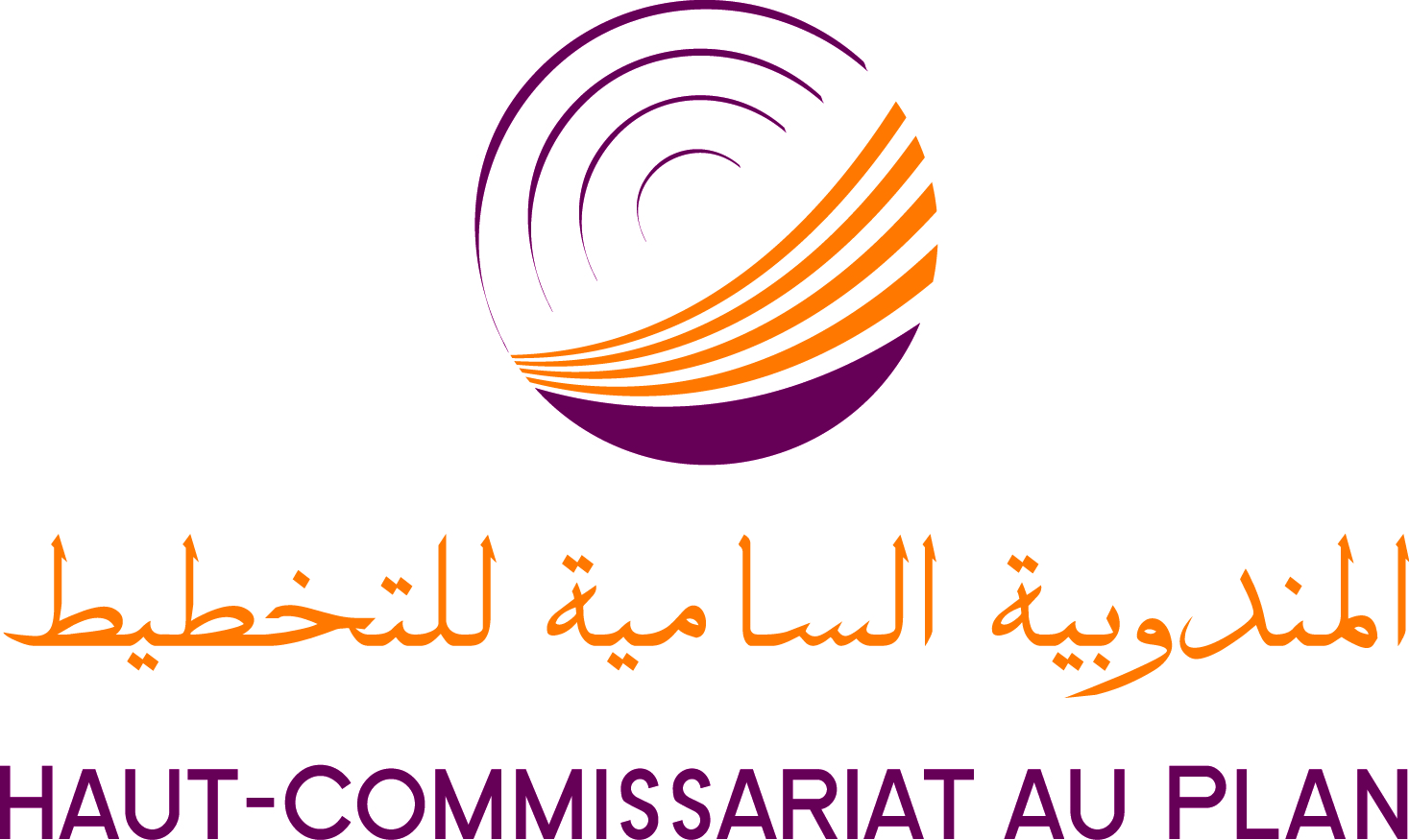 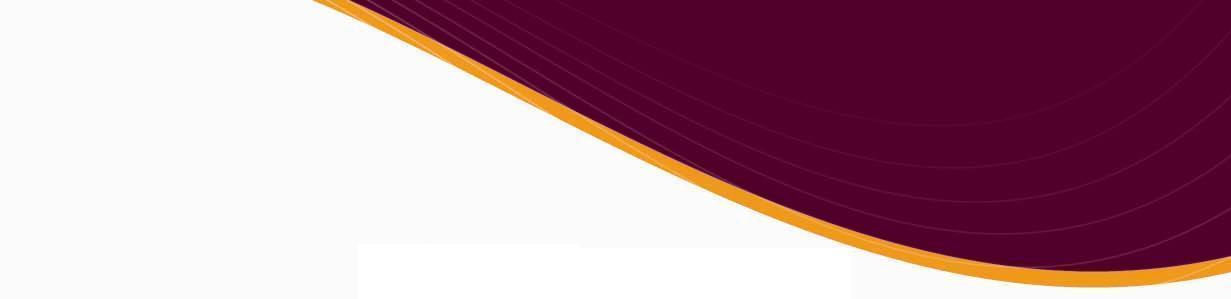 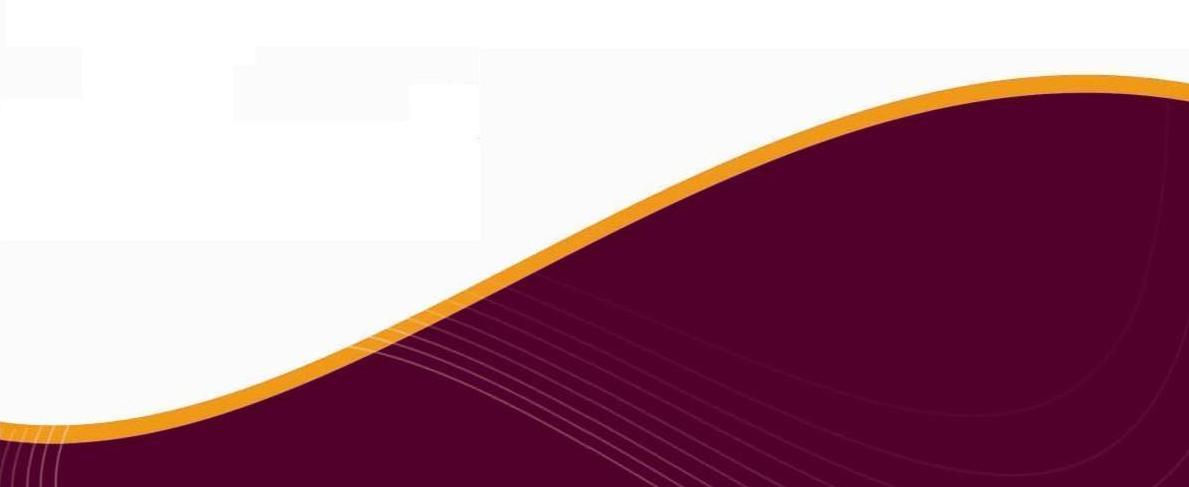 Région 4Rabat-Salé-KénitraProvince :Province :KénitraKénitraKénitraKénitraCommune       :   Sidi TaibiCommune       :   Sidi TaibiCommune       :   Sidi TaibiCommune       :   Sidi TaibiCommune       :   Sidi TaibiCommune       :   Sidi TaibiCercle      :Cercle      :Kénitra-BanlieueKénitra-BanlieueKénitra-BanlieueKénitra-BanlieueCentre urbain :    Sidi TaibiCentre urbain :    Sidi TaibiCentre urbain :    Sidi TaibiCentre urbain :    Sidi TaibiCentre urbain :    Sidi TaibiCentre urbain :    Sidi TaibiEquipements et services administratifsEquipements et services administratifsEquipements et services administratifsEquipements et services administratifsEquipements et services administratifsEquipements et services administratifsEquipements socioculturelsEquipements socioculturelsEquipements socioculturelsEquipements socioculturelsEquipements socioculturelsEquipements socioculturelsChef lieu de la commune Chef lieu de la commune Chef lieu de la commune Chef lieu de la commune Chef lieu de la commune NonMosquéeMosquéeMosquéeMosquéeMosquée7Chef-lieu de la Caïdat  Chef-lieu de la Caïdat  Chef-lieu de la Caïdat  Chef-lieu de la Caïdat  Chef-lieu de la Caïdat  NonDarihDarihDarihDarihDarih2Gendarmerie Royale Gendarmerie Royale Gendarmerie Royale Gendarmerie Royale Gendarmerie Royale NonZaouïaZaouïaZaouïaZaouïaZaouïa0Service des Eaux et Forêts Service des Eaux et Forêts Service des Eaux et Forêts Service des Eaux et Forêts Service des Eaux et Forêts NonMonuments historiquesMonuments historiquesMonuments historiquesMonuments historiquesMonuments historiques0Centre Agricole Centre Agricole NonBibliothèqueBibliothèqueBibliothèqueBibliothèqueBibliothèque0Bureau de posteBureau de posteNonLibrairieLibrairieLibrairieLibrairieLibrairie0Agence ou bureau de crédit agricole Agence ou bureau de crédit agricole Agence ou bureau de crédit agricole Agence ou bureau de crédit agricole Agence ou bureau de crédit agricole NonAssociation culturelle et socialeAssociation culturelle et socialeAssociation culturelle et socialeAssociation culturelle et socialeAssociation culturelle et sociale28Equipements et services sanitairesEquipements et services sanitairesEquipements et services sanitairesEquipements et services sanitairesEquipements et services sanitairesEquipements et services sanitairesMaison de jeuneMaison de jeuneMaison de jeuneMaison de jeuneMaison de jeune0Hôpital  localHôpital  localHôpital  localHôpital  local0Centre pour handicapéCentre pour handicapéCentre pour handicapéCentre pour handicapéCentre pour handicapé0Centre de santé communalCentre de santé communalCentre de santé communalCentre de santé communal0Maison de bienfaisance Maison de bienfaisance Maison de bienfaisance Maison de bienfaisance Maison de bienfaisance 0Dispensaire ruralDispensaire ruralDispensaire ruralDispensaire rural0Maison de vieillards Maison de vieillards Maison de vieillards Maison de vieillards Maison de vieillards 0CliniqueCliniqueCliniqueClinique0Foyer fémininFoyer fémininFoyer fémininFoyer fémininFoyer féminin1Croissant rougeCroissant rougeCroissant rougeCroissant rouge0Maison d'étudiant (ou étudiante)Maison d'étudiant (ou étudiante)Maison d'étudiant (ou étudiante)Maison d'étudiant (ou étudiante)Maison d'étudiant (ou étudiante)0Médecin privéMédecin privéMédecin privéMédecin privé1Urbanisme habitat et environnementUrbanisme habitat et environnementUrbanisme habitat et environnementUrbanisme habitat et environnementUrbanisme habitat et environnementUrbanisme habitat et environnementNombre de médecins privés Nombre de médecins privés Nombre de médecins privés SpécialistesSpécialistes0Plan de développement ?  Plan de développement ?  Plan de développement ?  Plan de développement ?  Plan de développement ?  NonNombre de médecins privés Nombre de médecins privés Nombre de médecins privés GénéralistesGénéralistes1S'il existeS'il existeDate d’homologation Date d’homologation Date d’homologation -Chirurgien dentiste  Chirurgien dentiste  Chirurgien dentiste  Chirurgien dentiste  Chirurgien dentiste  0S'il existeS'il existeDate de modification Date de modification Date de modification -Mécanicien dentiste  Mécanicien dentiste  Mécanicien dentiste  Mécanicien dentiste  Mécanicien dentiste  0Si Non, est-il est en cours de réalisation?Si Non, est-il est en cours de réalisation?Si Non, est-il est en cours de réalisation?Si Non, est-il est en cours de réalisation?Si Non, est-il est en cours de réalisation?Oui Infirmier privé  Infirmier privé  Infirmier privé  Infirmier privé  Infirmier privé 0Lotissement agrée ?Lotissement agrée ?Lotissement agrée ?Lotissement agrée ?Lotissement agrée ?OuiSage femme diplôméeSage femme diplôméeSage femme diplôméeSage femme diplôméeSage femme diplômée0Nombre Nombre Nombre Nombre Nombre 2PharmaciePharmaciePharmaciePharmaciePharmacie6Lotissement agrée et réalisé? Lotissement agrée et réalisé? Lotissement agrée et réalisé? Lotissement agrée et réalisé? Lotissement agrée et réalisé? OuiDépôt pharmaceutique Dépôt pharmaceutique Dépôt pharmaceutique Dépôt pharmaceutique Dépôt pharmaceutique 0S'il existeNombre de lotissementsNombre de lotissementsNombre de lotissementspublic1Laboratoire d’analyses médicales Laboratoire d’analyses médicales Laboratoire d’analyses médicales Laboratoire d’analyses médicales Laboratoire d’analyses médicales 0S'il existeNombre de lotissementsNombre de lotissementsNombre de lotissementssemi-public0Ambulance Ambulance Ambulance Ambulance Ambulance 0S'il existeNombre de lotissementsNombre de lotissementsNombre de lotissementsprivé0DontAmbulance privéeAmbulance privéeAmbulance privéeAmbulance privée-S'il existeNombre de lotsNombre de lotsNombre de lotspublic56DontAmbulance publiqueAmbulance publiqueAmbulance publiqueAmbulance publique-S'il existeNombre de lotsNombre de lotsNombre de lotssemi-public0Equipements d’enseignement et de formationEquipements d’enseignement et de formationEquipements d’enseignement et de formationEquipements d’enseignement et de formationEquipements d’enseignement et de formationEquipements d’enseignement et de formationS'il existeNombre de lotsNombre de lotsNombre de lotsprivé0M’Sid traditionnel M’Sid traditionnel M’Sid traditionnel M’Sid traditionnel M’Sid traditionnel 0Lotissement agrée en cours de réalisation? Lotissement agrée en cours de réalisation? Lotissement agrée en cours de réalisation? Lotissement agrée en cours de réalisation? Lotissement agrée en cours de réalisation? OuiCrèche ou garderie Crèche ou garderie Crèche ou garderie Crèche ou garderie Crèche ou garderie 45S'il existeNombre de LotissementsNombre de LotissementsNombre de Lotissementspublic1Ecole coranique moderne Ecole coranique moderne Ecole coranique moderne Ecole coranique moderne Ecole coranique moderne 0S'il existeNombre de LotissementsNombre de LotissementsNombre de Lotissementssemi-public0Ecole primaire Ecole primaire Ecole primaire Ecole primaire Ecole primaire 4S'il existeNombre de LotissementsNombre de LotissementsNombre de Lotissementsprivé0DontEcole privéeEcole privéeEcole privéeEcole privée0S'il existeNombre de lotsNombre de lotsNombre de lotspublic31DontEcole publiqueEcole publiqueEcole publiqueEcole publique4S'il existeNombre de lotsNombre de lotsNombre de lotssemi-public0Collège Collège Collège Collège Collège 1S'il existeNombre de lotsNombre de lotsNombre de lotsprivé0DontCollège privéCollège privéCollège privéCollège privé0Service de contrôle des constructions Service de contrôle des constructions Service de contrôle des constructions Service de contrôle des constructions Service de contrôle des constructions OuiDontCollège publicCollège publicCollège publicCollège public1Quartier industriel Quartier industriel Quartier industriel Quartier industriel Quartier industriel NonLycées Lycées Lycées Lycées Lycées 0Sa superficie totale en ha Sa superficie totale en ha Sa superficie totale en ha Sa superficie totale en ha Sa superficie totale en ha -DontLycée privéLycée privéLycée privéLycée privé-Principaux matériaux de constructionPrincipaux matériaux de constructionPrincipaux matériaux de constructionPrincipaux matériaux de constructionPrincipaux matériaux de constructionBriques ou pierres avec  mortierDontLycée publicLycée publicLycée publicLycée public-Le centre souffre-t-il du problème de la pollution? Le centre souffre-t-il du problème de la pollution? Le centre souffre-t-il du problème de la pollution? Le centre souffre-t-il du problème de la pollution? Le centre souffre-t-il du problème de la pollution? OuiEtablissement de formation professionnelle  Etablissement de formation professionnelle  Etablissement de formation professionnelle  Etablissement de formation professionnelle  Etablissement de formation professionnelle  0Les causesLes causesLes causesEgoutsEgoutsOuiDontPrivéPrivéPrivéPrivé-Les causesLes causesLes causesLieu d'orduresLieu d'orduresOuiDontPublicPublicPublicPublic-Les causesLes causesLes causesUsineUsineNonCommerce et activités de servicesCommerce et activités de servicesCommerce et activités de servicesCommerce et activités de services         Transport, communication et infrastructure (suite)         Transport, communication et infrastructure (suite)         Transport, communication et infrastructure (suite)Souk hebdomadaireSouk hebdomadaireSouk hebdomadaire1Les autres moyens d’éclairage Les plaques solairesOuiAbattoirAbattoirAbattoir1Les autres moyens d’éclairage Le gazOuiQuantité  de viande produite en 2009 (en tonnes)Quantité  de viande produite en 2009 (en tonnes)Quantité  de viande produite en 2009 (en tonnes)85Les autres moyens d’éclairage Les bougiesNonContrôle des  abattusContrôle des  abattusContrôle des  abattusOuiLe centre est-il doté d’un réseau de distribution d’eau?Le centre est-il doté d’un réseau de distribution d’eau?OuiGrossisteGrossisteGrossiste0Si oui, Nombre d’abonnésSi oui, Nombre d’abonnés300Semi-grossisteSemi-grossisteSemi-grossiste0Autres sources d’approvisionnement en eau SourcesNonStation d’essenceStation d’essenceStation d’essence0Autres sources d’approvisionnement en eau PuitsOuiMoulin à huileMoulin à huileMoulin à huile0Autres sources d’approvisionnement en eau OuedsNonBain (ou douche) publicBain (ou douche) publicBain (ou douche) public10Autres sources d’approvisionnement en eau Bassins d’eau pluviale NonFour à painFour à painFour à pain10Autres sources d’approvisionnement en eau FontainesOuiMoulin de bléMoulin de bléMoulin de blé2Nombre dePuits existant dans le centreN.DAuto-écoleAuto-écoleAuto-école0Nombre dePuits réalisés par la commune1Agence bancaireAgence bancaireAgence bancaire0Existence deRéseau d’égoutOuiArchitecte privéArchitecte privéArchitecte privé0Existence deLieux recevant les eaux usées OuiAgence d’assuranceAgence d’assuranceAgence d’assurance0Si Oui; s'agit-il deOuedNonTransport, communication et infrastructureTransport, communication et infrastructureTransport, communication et infrastructureTransport, communication et infrastructureSi Oui; s'agit-il deMerNonTransport, communication et infrastructureTransport, communication et infrastructureTransport, communication et infrastructureTransport, communication et infrastructureSi Oui; s'agit-il deTerrain nuNonAccessibilité du centre Des routes nationales Des routes nationales OuiSi Oui; s'agit-il deStation de traitementOuiAccessibilité du centre Des routes régionalesDes routes régionalesNonExistence deService de collecte des ordures ménagèresNonAccessibilité du centre Des routes provincialesDes routes provincialesOuiExistence deSi oui, nombre de bennes tasseuses-Accessibilité du centre Des routes locales Des routes locales OuiExistence deSi oui, nombre de camions normaux de ramassage des ordures-Accessibilité du centre Voie ferréeVoie ferréeOuiExistence deLieux contrôlés recevant les orduresNonAccessibilité du centre AutorouteAutorouteNonExistence deStation de traitement des orduresNonLes moyens de transport en commun utilisés à l’intérieur du centreBus Bus NonIndustrie, Mines, Artisanat et CoopérativesIndustrie, Mines, Artisanat et CoopérativesIndustrie, Mines, Artisanat et CoopérativesLes moyens de transport en commun utilisés à l’intérieur du centreGrands taxisGrands taxisNonNombre deUsine6Les moyens de transport en commun utilisés à l’intérieur du centreVoiture Non autoriséeVoiture Non autoriséeNonNombre deMine0Les moyens de transport en commun utilisés à l’intérieur du centreCharrettesCharrettesOuiNombre deCarrière0Les moyens de transport qui relient le centre à d’autres communes Bus Bus OuiNombre deCoopérative agricole 0Les moyens de transport qui relient le centre à d’autres communes Grands taxisGrands taxisOuiNombre deCoopérative non agricole 0Les moyens de transport qui relient le centre à d’autres communes AutocarAutocarOuiExistence d'activités artisanales suivantesPoterieOuiLes moyens de transport qui relient le centre à d’autres communes Voiture Non autoriséeVoiture Non autoriséeOuiExistence d'activités artisanales suivantesTapisserieOuiLes moyens de transport qui relient le centre à d’autres communes CharrettesCharrettesOuiExistence d'activités artisanales suivantesVannerieOuiles moyens de transport en commun qui traversent le centreBus Bus OuiExistence d'activités artisanales suivantesNattageNonles moyens de transport en commun qui traversent le centreGrands taxisGrands taxisOuiExistence d'activités artisanales suivantesMenuiserieOuiles moyens de transport en commun qui traversent le centreAutocarAutocarOuiHébergement et FestivitéHébergement et FestivitéHébergement et Festivitéles moyens de transport en commun qui traversent le centreTrainTrainOuiNombre deHôtels classés0Gare de train Gare de train Gare de train NonNombre deHôtels non classés0AéroportAéroportAéroportNonNombre deMaisons d'hôte0AérodromeAérodromeAérodromeNonNombre deAuberges de jeunes 0Port   maritimePort   maritimePort   maritimeNonNombre deVillages de vacances0Ligne téléphoniqueLigne téléphoniqueLigne téléphoniqueOuiNombre deCampings et caravaning 0Nombre d’abonnésNombre d’abonnésNombre d’abonnés90Nombre deCentres d'accueil0Le territoire du centre est-il couvert par un réseau du téléphone mobileLe territoire du centre est-il couvert par un réseau du téléphone mobile Maroc télécomOuiNombre deCafés15Le territoire du centre est-il couvert par un réseau du téléphone mobileLe territoire du centre est-il couvert par un réseau du téléphone mobileMéditel        OuiNombre deMoussems0Le territoire du centre est-il couvert par un réseau du téléphone mobileLe territoire du centre est-il couvert par un réseau du téléphone mobileInwi OuiSport et  LoisirSport et  LoisirSport et  LoisirCentrale électriqueCentrale électriqueCentrale électriqueNonNombre deTerrain de jeux et de  sport 1Poste de distribution électriquePoste de distribution électriquePoste de distribution électriqueOuiNombre deLieu de natation1Eclairage publicEclairage publicEclairage publicOuiNombre deHippodrome0La longueur des voies desservies en KmLa longueur des voies desservies en KmLa longueur des voies desservies en Km2Nombre deVélodrome0Réseau public de distribution d’électricitéRéseau public de distribution d’électricitéRéseau public de distribution d’électricitéOuiNombre deStation de ski 0Si oui, Nombre d’abonnésSi oui, Nombre d’abonnésSi oui, Nombre d’abonnés700Nombre deStation de ski-nautique1Ce réseau est-il relié au réseau national?Ce réseau est-il relié au réseau national?Ce réseau est-il relié au réseau national?OuiNombre deEquipes de sport4Ce réseau est-il relié au réseau national?Ce réseau est-il relié au réseau national?Ce réseau est-il relié au réseau national?OuiNombre deAssociations sportives 4Province :Province :KénitraKénitraKénitraKénitraCommune       :   ArbaouaCommune       :   ArbaouaCommune       :   ArbaouaCommune       :   ArbaouaCommune       :   ArbaouaCommune       :   ArbaouaCercle      :Cercle      :Souk Arbaa El GharbSouk Arbaa El GharbSouk Arbaa El GharbSouk Arbaa El GharbCentre urbain :    ArbaouaCentre urbain :    ArbaouaCentre urbain :    ArbaouaCentre urbain :    ArbaouaCentre urbain :    ArbaouaCentre urbain :    ArbaouaEquipements et services administratifsEquipements et services administratifsEquipements et services administratifsEquipements et services administratifsEquipements et services administratifsEquipements et services administratifsEquipements socioculturelsEquipements socioculturelsEquipements socioculturelsEquipements socioculturelsEquipements socioculturelsEquipements socioculturelsChef lieu de la commune Chef lieu de la commune Chef lieu de la commune Chef lieu de la commune Chef lieu de la commune OuiMosquéeMosquéeMosquéeMosquéeMosquée4Chef-lieu de la Caïdat  Chef-lieu de la Caïdat  Chef-lieu de la Caïdat  Chef-lieu de la Caïdat  Chef-lieu de la Caïdat  OuiDarihDarihDarihDarihDarih1Gendarmerie Royale Gendarmerie Royale Gendarmerie Royale Gendarmerie Royale Gendarmerie Royale OuiZaouïaZaouïaZaouïaZaouïaZaouïa0Service des Eaux et Forêts Service des Eaux et Forêts Service des Eaux et Forêts Service des Eaux et Forêts Service des Eaux et Forêts NonMonuments historiquesMonuments historiquesMonuments historiquesMonuments historiquesMonuments historiques1Centre Agricole Centre Agricole OuiBibliothèqueBibliothèqueBibliothèqueBibliothèqueBibliothèque0Bureau de posteBureau de posteOuiLibrairieLibrairieLibrairieLibrairieLibrairie0Agence ou bureau de crédit agricole Agence ou bureau de crédit agricole Agence ou bureau de crédit agricole Agence ou bureau de crédit agricole Agence ou bureau de crédit agricole NonAssociation culturelle et socialeAssociation culturelle et socialeAssociation culturelle et socialeAssociation culturelle et socialeAssociation culturelle et sociale8Equipements et services sanitairesEquipements et services sanitairesEquipements et services sanitairesEquipements et services sanitairesEquipements et services sanitairesEquipements et services sanitairesMaison de jeuneMaison de jeuneMaison de jeuneMaison de jeuneMaison de jeune1Hôpital  localHôpital  localHôpital  localHôpital  local0Centre pour handicapéCentre pour handicapéCentre pour handicapéCentre pour handicapéCentre pour handicapé0Centre de santé communalCentre de santé communalCentre de santé communalCentre de santé communal1Maison de bienfaisance Maison de bienfaisance Maison de bienfaisance Maison de bienfaisance Maison de bienfaisance 0Dispensaire ruralDispensaire ruralDispensaire ruralDispensaire rural0Maison de vieillards Maison de vieillards Maison de vieillards Maison de vieillards Maison de vieillards 0CliniqueCliniqueCliniqueClinique0Foyer fémininFoyer fémininFoyer fémininFoyer fémininFoyer féminin1Croissant rougeCroissant rougeCroissant rougeCroissant rouge0Maison d'étudiant (ou étudiante)Maison d'étudiant (ou étudiante)Maison d'étudiant (ou étudiante)Maison d'étudiant (ou étudiante)Maison d'étudiant (ou étudiante)1Médecin privéMédecin privéMédecin privéMédecin privé0Urbanisme habitat et environnementUrbanisme habitat et environnementUrbanisme habitat et environnementUrbanisme habitat et environnementUrbanisme habitat et environnementUrbanisme habitat et environnementNombre de médecins privés Nombre de médecins privés Nombre de médecins privés SpécialistesSpécialistes-Plan de développement ?  Plan de développement ?  Plan de développement ?  Plan de développement ?  Plan de développement ?  NonNombre de médecins privés Nombre de médecins privés Nombre de médecins privés GénéralistesGénéralistes-S'il existeS'il existeDate d’homologation Date d’homologation Date d’homologation -Chirurgien dentiste  Chirurgien dentiste  Chirurgien dentiste  Chirurgien dentiste  Chirurgien dentiste  0S'il existeS'il existeDate de modification Date de modification Date de modification -Mécanicien dentiste  Mécanicien dentiste  Mécanicien dentiste  Mécanicien dentiste  Mécanicien dentiste  0Si Non, est-il est en cours de réalisation?Si Non, est-il est en cours de réalisation?Si Non, est-il est en cours de réalisation?Si Non, est-il est en cours de réalisation?Si Non, est-il est en cours de réalisation?Oui Infirmier privé  Infirmier privé  Infirmier privé  Infirmier privé  Infirmier privé 0Lotissement agrée ?Lotissement agrée ?Lotissement agrée ?Lotissement agrée ?Lotissement agrée ?OuiSage femme diplôméeSage femme diplôméeSage femme diplôméeSage femme diplôméeSage femme diplômée0Nombre Nombre Nombre Nombre Nombre 1PharmaciePharmaciePharmaciePharmaciePharmacie2Lotissement agrée et réalisé? Lotissement agrée et réalisé? Lotissement agrée et réalisé? Lotissement agrée et réalisé? Lotissement agrée et réalisé? OuiDépôt pharmaceutique Dépôt pharmaceutique Dépôt pharmaceutique Dépôt pharmaceutique Dépôt pharmaceutique 0S'il existeNombre de lotissementsNombre de lotissementsNombre de lotissementspublic1Laboratoire d’analyses médicales Laboratoire d’analyses médicales Laboratoire d’analyses médicales Laboratoire d’analyses médicales Laboratoire d’analyses médicales 0S'il existeNombre de lotissementsNombre de lotissementsNombre de lotissementssemi-public0Ambulance Ambulance Ambulance Ambulance Ambulance 2S'il existeNombre de lotissementsNombre de lotissementsNombre de lotissementsprivé0DontAmbulance privéeAmbulance privéeAmbulance privéeAmbulance privée0S'il existeNombre de lotsNombre de lotsNombre de lotspublic538DontAmbulance publiqueAmbulance publiqueAmbulance publiqueAmbulance publique2S'il existeNombre de lotsNombre de lotsNombre de lotssemi-public0Equipements d’enseignement et de formationEquipements d’enseignement et de formationEquipements d’enseignement et de formationEquipements d’enseignement et de formationEquipements d’enseignement et de formationEquipements d’enseignement et de formationS'il existeNombre de lotsNombre de lotsNombre de lotsprivé0M’Sid traditionnel M’Sid traditionnel M’Sid traditionnel M’Sid traditionnel M’Sid traditionnel 1Lotissement agrée en cours de réalisation? Lotissement agrée en cours de réalisation? Lotissement agrée en cours de réalisation? Lotissement agrée en cours de réalisation? Lotissement agrée en cours de réalisation? NonCrèche ou garderie Crèche ou garderie Crèche ou garderie Crèche ou garderie Crèche ou garderie 5S'il existeNombre de LotissementsNombre de LotissementsNombre de Lotissementspublic-Ecole coranique moderne Ecole coranique moderne Ecole coranique moderne Ecole coranique moderne Ecole coranique moderne 0S'il existeNombre de LotissementsNombre de LotissementsNombre de Lotissementssemi-public-Ecole primaire Ecole primaire Ecole primaire Ecole primaire Ecole primaire 1S'il existeNombre de LotissementsNombre de LotissementsNombre de Lotissementsprivé-DontEcole privéeEcole privéeEcole privéeEcole privée0S'il existeNombre de lotsNombre de lotsNombre de lotspublic-DontEcole publiqueEcole publiqueEcole publiqueEcole publique1S'il existeNombre de lotsNombre de lotsNombre de lotssemi-public-Collège Collège Collège Collège Collège 1S'il existeNombre de lotsNombre de lotsNombre de lotsprivé-DontCollège privéCollège privéCollège privéCollège privé0Service de contrôle des constructions Service de contrôle des constructions Service de contrôle des constructions Service de contrôle des constructions Service de contrôle des constructions OuiDontCollège publicCollège publicCollège publicCollège public1Quartier industriel Quartier industriel Quartier industriel Quartier industriel Quartier industriel NonLycées Lycées Lycées Lycées Lycées 1Sa superficie totale en ha Sa superficie totale en ha Sa superficie totale en ha Sa superficie totale en ha Sa superficie totale en ha -DontLycée privéLycée privéLycée privéLycée privé0Principaux matériaux de constructionPrincipaux matériaux de constructionPrincipaux matériaux de constructionPrincipaux matériaux de constructionPrincipaux matériaux de constructionBriques ou pierres avec  mortierDontLycée publicLycée publicLycée publicLycée public1Le centre souffre-t-il du problème de la pollution? Le centre souffre-t-il du problème de la pollution? Le centre souffre-t-il du problème de la pollution? Le centre souffre-t-il du problème de la pollution? Le centre souffre-t-il du problème de la pollution? OuiEtablissement de formation professionnelle  Etablissement de formation professionnelle  Etablissement de formation professionnelle  Etablissement de formation professionnelle  Etablissement de formation professionnelle  0Les causesLes causesLes causesEgoutsEgoutsOuiDontPrivéPrivéPrivéPrivé-Les causesLes causesLes causesLieu d'orduresLieu d'orduresOuiDontPublicPublicPublicPublic-Les causesLes causesLes causesUsineUsineNonCommerce et activités de servicesCommerce et activités de servicesCommerce et activités de servicesCommerce et activités de services         Transport, communication et infrastructure (suite)         Transport, communication et infrastructure (suite)         Transport, communication et infrastructure (suite)Souk hebdomadaireSouk hebdomadaireSouk hebdomadaire1Les autres moyens d’éclairage Les plaques solairesNonAbattoirAbattoirAbattoir1Les autres moyens d’éclairage Le gazOuiQuantité  de viande produite en 2009 (en tonnes)Quantité  de viande produite en 2009 (en tonnes)Quantité  de viande produite en 2009 (en tonnes)42Les autres moyens d’éclairage Les bougiesOuiContrôle des  abattusContrôle des  abattusContrôle des  abattusOuiLe centre est-il doté d’un réseau de distribution d’eau?Le centre est-il doté d’un réseau de distribution d’eau?OuiGrossisteGrossisteGrossiste2Si oui, Nombre d’abonnésSi oui, Nombre d’abonnésN.DSemi-grossisteSemi-grossisteSemi-grossiste0Autres sources d’approvisionnement en eau SourcesNonStation d’essenceStation d’essenceStation d’essence0Autres sources d’approvisionnement en eau PuitsNonMoulin à huileMoulin à huileMoulin à huile0Autres sources d’approvisionnement en eau OuedsNonBain (ou douche) publicBain (ou douche) publicBain (ou douche) public2Autres sources d’approvisionnement en eau Bassins d’eau pluviale NonFour à painFour à painFour à pain1Autres sources d’approvisionnement en eau FontainesNonMoulin de bléMoulin de bléMoulin de blé4Nombre dePuits existant dans le centre1Auto-écoleAuto-écoleAuto-école0Nombre dePuits réalisés par la commune1Agence bancaireAgence bancaireAgence bancaire0Existence deRéseau d’égoutOuiArchitecte privéArchitecte privéArchitecte privé0Existence deLieux recevant les eaux usées OuiAgence d’assuranceAgence d’assuranceAgence d’assurance0Si Oui; s'agit-il deOuedNonTransport, communication et infrastructureTransport, communication et infrastructureTransport, communication et infrastructureTransport, communication et infrastructureSi Oui; s'agit-il deMerNonTransport, communication et infrastructureTransport, communication et infrastructureTransport, communication et infrastructureTransport, communication et infrastructureSi Oui; s'agit-il deTerrain nuOuiAccessibilité du centre Des routes nationales Des routes nationales NonSi Oui; s'agit-il deStation de traitementNonAccessibilité du centre Des routes régionalesDes routes régionalesNonExistence deService de collecte des ordures ménagèresOuiAccessibilité du centre Des routes provincialesDes routes provincialesOuiExistence deSi oui, nombre de bennes tasseuses1Accessibilité du centre Des routes locales Des routes locales OuiExistence deSi oui, nombre de camions normaux de ramassage des ordures1Accessibilité du centre Voie ferréeVoie ferréeOuiExistence deLieux contrôlés recevant les orduresOuiAccessibilité du centre AutorouteAutorouteNonExistence deStation de traitement des orduresNonLes moyens de transport en commun utilisés à l’intérieur du centreBus Bus NonIndustrie, Mines, Artisanat et CoopérativesIndustrie, Mines, Artisanat et CoopérativesIndustrie, Mines, Artisanat et CoopérativesLes moyens de transport en commun utilisés à l’intérieur du centreGrands taxisGrands taxisOuiNombre deUsine0Les moyens de transport en commun utilisés à l’intérieur du centreVoiture Non autoriséeVoiture Non autoriséeOuiNombre deMine0Les moyens de transport en commun utilisés à l’intérieur du centreCharrettesCharrettesOuiNombre deCarrière0Les moyens de transport qui relient le centre à d’autres communes Bus Bus NonNombre deCoopérative agricole 2Les moyens de transport qui relient le centre à d’autres communes Grands taxisGrands taxisOuiNombre deCoopérative non agricole 0Les moyens de transport qui relient le centre à d’autres communes AutocarAutocarOuiExistence d'activités artisanales suivantesPoterieNonLes moyens de transport qui relient le centre à d’autres communes Voiture Non autoriséeVoiture Non autoriséeOuiExistence d'activités artisanales suivantesTapisserieNonLes moyens de transport qui relient le centre à d’autres communes CharrettesCharrettesOuiExistence d'activités artisanales suivantesVannerieNonles moyens de transport en commun qui traversent le centreBus Bus NonExistence d'activités artisanales suivantesNattageNonles moyens de transport en commun qui traversent le centreGrands taxisGrands taxisOuiExistence d'activités artisanales suivantesMenuiserieOuiles moyens de transport en commun qui traversent le centreAutocarAutocarOuiHébergement et FestivitéHébergement et FestivitéHébergement et Festivitéles moyens de transport en commun qui traversent le centreTrainTrainOuiNombre deHôtels classés0Gare de train Gare de train Gare de train NonNombre deHôtels non classés0AéroportAéroportAéroportNonNombre deMaisons d'hôte0AérodromeAérodromeAérodromeNonNombre deAuberges de jeunes 0Port   maritimePort   maritimePort   maritimeNonNombre deVillages de vacances0Ligne téléphoniqueLigne téléphoniqueLigne téléphoniqueOuiNombre deCampings et caravaning 0Nombre d’abonnésNombre d’abonnésNombre d’abonnésN.DNombre deCentres d'accueil0Le territoire du centre est-il couvert par un réseau du téléphone mobileLe territoire du centre est-il couvert par un réseau du téléphone mobile Maroc télécomOuiNombre deCafés7Le territoire du centre est-il couvert par un réseau du téléphone mobileLe territoire du centre est-il couvert par un réseau du téléphone mobileMéditel        OuiNombre deMoussems1Le territoire du centre est-il couvert par un réseau du téléphone mobileLe territoire du centre est-il couvert par un réseau du téléphone mobileInwi OuiSport et  LoisirSport et  LoisirSport et  LoisirCentrale électriqueCentrale électriqueCentrale électriqueNonNombre deTerrain de jeux et de  sport 1Poste de distribution électriquePoste de distribution électriquePoste de distribution électriqueNonNombre deLieu de natation0Eclairage publicEclairage publicEclairage publicOuiNombre deHippodrome0La longueur des voies desservies en KmLa longueur des voies desservies en KmLa longueur des voies desservies en Km4Nombre deVélodrome0Réseau public de distribution d’électricitéRéseau public de distribution d’électricitéRéseau public de distribution d’électricitéOuiNombre deStation de ski 0Si oui, Nombre d’abonnésSi oui, Nombre d’abonnésSi oui, Nombre d’abonnésN.DNombre deStation de ski-nautique0Ce réseau est-il relié au réseau national?Ce réseau est-il relié au réseau national?Ce réseau est-il relié au réseau national?OuiNombre deEquipes de sport1Ce réseau est-il relié au réseau national?Ce réseau est-il relié au réseau national?Ce réseau est-il relié au réseau national?OuiNombre deAssociations sportives 1Province :Province :KénitraKénitraKénitraKénitraCommune       :   Sidi Allal TaziCommune       :   Sidi Allal TaziCommune       :   Sidi Allal TaziCommune       :   Sidi Allal TaziCommune       :   Sidi Allal TaziCommune       :   Sidi Allal TaziCercle      :Cercle      :Souk Tlet El GharbSouk Tlet El GharbSouk Tlet El GharbSouk Tlet El GharbCentre urbain :    Sidi Allal TaziCentre urbain :    Sidi Allal TaziCentre urbain :    Sidi Allal TaziCentre urbain :    Sidi Allal TaziCentre urbain :    Sidi Allal TaziCentre urbain :    Sidi Allal TaziEquipements et services administratifsEquipements et services administratifsEquipements et services administratifsEquipements et services administratifsEquipements et services administratifsEquipements et services administratifsEquipements socioculturelsEquipements socioculturelsEquipements socioculturelsEquipements socioculturelsEquipements socioculturelsEquipements socioculturelsChef lieu de la commune Chef lieu de la commune Chef lieu de la commune Chef lieu de la commune Chef lieu de la commune OuiMosquéeMosquéeMosquéeMosquéeMosquée4Chef-lieu de la Caïdat  Chef-lieu de la Caïdat  Chef-lieu de la Caïdat  Chef-lieu de la Caïdat  Chef-lieu de la Caïdat  NonDarihDarihDarihDarihDarih0Gendarmerie Royale Gendarmerie Royale Gendarmerie Royale Gendarmerie Royale Gendarmerie Royale OuiZaouïaZaouïaZaouïaZaouïaZaouïa0Service des Eaux et Forêts Service des Eaux et Forêts Service des Eaux et Forêts Service des Eaux et Forêts Service des Eaux et Forêts NonMonuments historiquesMonuments historiquesMonuments historiquesMonuments historiquesMonuments historiques0Centre Agricole Centre Agricole OuiBibliothèqueBibliothèqueBibliothèqueBibliothèqueBibliothèque0Bureau de posteBureau de posteOuiLibrairieLibrairieLibrairieLibrairieLibrairie0Agence ou bureau de crédit agricole Agence ou bureau de crédit agricole Agence ou bureau de crédit agricole Agence ou bureau de crédit agricole Agence ou bureau de crédit agricole OuiAssociation culturelle et socialeAssociation culturelle et socialeAssociation culturelle et socialeAssociation culturelle et socialeAssociation culturelle et sociale2Equipements et services sanitairesEquipements et services sanitairesEquipements et services sanitairesEquipements et services sanitairesEquipements et services sanitairesEquipements et services sanitairesMaison de jeuneMaison de jeuneMaison de jeuneMaison de jeuneMaison de jeune0Hôpital  localHôpital  localHôpital  localHôpital  local0Centre pour handicapéCentre pour handicapéCentre pour handicapéCentre pour handicapéCentre pour handicapé0Centre de santé communalCentre de santé communalCentre de santé communalCentre de santé communal1Maison de bienfaisance Maison de bienfaisance Maison de bienfaisance Maison de bienfaisance Maison de bienfaisance 0Dispensaire ruralDispensaire ruralDispensaire ruralDispensaire rural0Maison de vieillards Maison de vieillards Maison de vieillards Maison de vieillards Maison de vieillards 0CliniqueCliniqueCliniqueClinique0Foyer fémininFoyer fémininFoyer fémininFoyer fémininFoyer féminin1Croissant rougeCroissant rougeCroissant rougeCroissant rouge0Maison d'étudiant (ou étudiante)Maison d'étudiant (ou étudiante)Maison d'étudiant (ou étudiante)Maison d'étudiant (ou étudiante)Maison d'étudiant (ou étudiante)1Médecin privéMédecin privéMédecin privéMédecin privé4Urbanisme habitat et environnementUrbanisme habitat et environnementUrbanisme habitat et environnementUrbanisme habitat et environnementUrbanisme habitat et environnementUrbanisme habitat et environnementNombre de médecins privés Nombre de médecins privés Nombre de médecins privés SpécialistesSpécialistes0Plan de développement ?  Plan de développement ?  Plan de développement ?  Plan de développement ?  Plan de développement ?  NonNombre de médecins privés Nombre de médecins privés Nombre de médecins privés GénéralistesGénéralistes4S'il existeS'il existeDate d’homologation Date d’homologation Date d’homologation -Chirurgien dentiste  Chirurgien dentiste  Chirurgien dentiste  Chirurgien dentiste  Chirurgien dentiste  0S'il existeS'il existeDate de modification Date de modification Date de modification -Mécanicien dentiste  Mécanicien dentiste  Mécanicien dentiste  Mécanicien dentiste  Mécanicien dentiste  1Si Non, est-il est en cours de réalisation?Si Non, est-il est en cours de réalisation?Si Non, est-il est en cours de réalisation?Si Non, est-il est en cours de réalisation?Si Non, est-il est en cours de réalisation?Oui Infirmier privé  Infirmier privé  Infirmier privé  Infirmier privé  Infirmier privé 0Lotissement agrée ?Lotissement agrée ?Lotissement agrée ?Lotissement agrée ?Lotissement agrée ?OuiSage femme diplôméeSage femme diplôméeSage femme diplôméeSage femme diplôméeSage femme diplômée0Nombre Nombre Nombre Nombre Nombre 1PharmaciePharmaciePharmaciePharmaciePharmacie4Lotissement agrée et réalisé? Lotissement agrée et réalisé? Lotissement agrée et réalisé? Lotissement agrée et réalisé? Lotissement agrée et réalisé? OuiDépôt pharmaceutique Dépôt pharmaceutique Dépôt pharmaceutique Dépôt pharmaceutique Dépôt pharmaceutique 0S'il existeNombre de lotissementsNombre de lotissementsNombre de lotissementspublic1Laboratoire d’analyses médicales Laboratoire d’analyses médicales Laboratoire d’analyses médicales Laboratoire d’analyses médicales Laboratoire d’analyses médicales 0S'il existeNombre de lotissementsNombre de lotissementsNombre de lotissementssemi-public0Ambulance Ambulance Ambulance Ambulance Ambulance 2S'il existeNombre de lotissementsNombre de lotissementsNombre de lotissementsprivé0DontAmbulance privéeAmbulance privéeAmbulance privéeAmbulance privée0S'il existeNombre de lotsNombre de lotsNombre de lotspublic324DontAmbulance publiqueAmbulance publiqueAmbulance publiqueAmbulance publique2S'il existeNombre de lotsNombre de lotsNombre de lotssemi-public0Equipements d’enseignement et de formationEquipements d’enseignement et de formationEquipements d’enseignement et de formationEquipements d’enseignement et de formationEquipements d’enseignement et de formationEquipements d’enseignement et de formationS'il existeNombre de lotsNombre de lotsNombre de lotsprivé0M’Sid traditionnel M’Sid traditionnel M’Sid traditionnel M’Sid traditionnel M’Sid traditionnel 1Lotissement agrée en cours de réalisation? Lotissement agrée en cours de réalisation? Lotissement agrée en cours de réalisation? Lotissement agrée en cours de réalisation? Lotissement agrée en cours de réalisation? NonCrèche ou garderie Crèche ou garderie Crèche ou garderie Crèche ou garderie Crèche ou garderie 2S'il existeNombre de LotissementsNombre de LotissementsNombre de Lotissementspublic-Ecole coranique moderne Ecole coranique moderne Ecole coranique moderne Ecole coranique moderne Ecole coranique moderne 0S'il existeNombre de LotissementsNombre de LotissementsNombre de Lotissementssemi-public-Ecole primaire Ecole primaire Ecole primaire Ecole primaire Ecole primaire 1S'il existeNombre de LotissementsNombre de LotissementsNombre de Lotissementsprivé-DontEcole privéeEcole privéeEcole privéeEcole privée0S'il existeNombre de lotsNombre de lotsNombre de lotspublic-DontEcole publiqueEcole publiqueEcole publiqueEcole publique1S'il existeNombre de lotsNombre de lotsNombre de lotssemi-public-Collège Collège Collège Collège Collège 1S'il existeNombre de lotsNombre de lotsNombre de lotsprivé-DontCollège privéCollège privéCollège privéCollège privé0Service de contrôle des constructions Service de contrôle des constructions Service de contrôle des constructions Service de contrôle des constructions Service de contrôle des constructions OuiDontCollège publicCollège publicCollège publicCollège public1Quartier industriel Quartier industriel Quartier industriel Quartier industriel Quartier industriel OuiLycées Lycées Lycées Lycées Lycées 1Sa superficie totale en ha Sa superficie totale en ha Sa superficie totale en ha Sa superficie totale en ha Sa superficie totale en ha 32DontLycée privéLycée privéLycée privéLycée privé0Principaux matériaux de constructionPrincipaux matériaux de constructionPrincipaux matériaux de constructionPrincipaux matériaux de constructionPrincipaux matériaux de constructionBriques ou pierres avec  mortierDontLycée publicLycée publicLycée publicLycée public1Le centre souffre-t-il du problème de la pollution? Le centre souffre-t-il du problème de la pollution? Le centre souffre-t-il du problème de la pollution? Le centre souffre-t-il du problème de la pollution? Le centre souffre-t-il du problème de la pollution? OuiEtablissement de formation professionnelle  Etablissement de formation professionnelle  Etablissement de formation professionnelle  Etablissement de formation professionnelle  Etablissement de formation professionnelle  0Les causesLes causesLes causesEgoutsEgoutsOuiDontPrivéPrivéPrivéPrivé-Les causesLes causesLes causesLieu d'orduresLieu d'orduresOuiDontPublicPublicPublicPublic-Les causesLes causesLes causesUsineUsineOuiCommerce et activités de servicesCommerce et activités de servicesCommerce et activités de servicesCommerce et activités de services         Transport, communication et infrastructure (suite)         Transport, communication et infrastructure (suite)         Transport, communication et infrastructure (suite)Souk hebdomadaireSouk hebdomadaireSouk hebdomadaire0Les autres moyens d’éclairage Les plaques solairesNonAbattoirAbattoirAbattoir1Les autres moyens d’éclairage Le gazNonQuantité  de viande produite en 2009 (en tonnes)Quantité  de viande produite en 2009 (en tonnes)Quantité  de viande produite en 2009 (en tonnes)138Les autres moyens d’éclairage Les bougiesNonContrôle des  abattusContrôle des  abattusContrôle des  abattusOuiLe centre est-il doté d’un réseau de distribution d’eau?Le centre est-il doté d’un réseau de distribution d’eau?OuiGrossisteGrossisteGrossiste0Si oui, Nombre d’abonnésSi oui, Nombre d’abonnés958Semi-grossisteSemi-grossisteSemi-grossiste1Autres sources d’approvisionnement en eau SourcesNonStation d’essenceStation d’essenceStation d’essence2Autres sources d’approvisionnement en eau PuitsNonMoulin à huileMoulin à huileMoulin à huile0Autres sources d’approvisionnement en eau OuedsNonBain (ou douche) publicBain (ou douche) publicBain (ou douche) public0Autres sources d’approvisionnement en eau Bassins d’eau pluviale NonFour à painFour à painFour à pain2Autres sources d’approvisionnement en eau FontainesOuiMoulin de bléMoulin de bléMoulin de blé1Nombre dePuits existant dans le centre1Auto-écoleAuto-écoleAuto-école0Nombre dePuits réalisés par la commune1Agence bancaireAgence bancaireAgence bancaire2Existence deRéseau d’égoutOuiArchitecte privéArchitecte privéArchitecte privé0Existence deLieux recevant les eaux usées OuiAgence d’assuranceAgence d’assuranceAgence d’assurance0Si Oui; s'agit-il deOuedOuiTransport, communication et infrastructureTransport, communication et infrastructureTransport, communication et infrastructureTransport, communication et infrastructureSi Oui; s'agit-il deMerNonTransport, communication et infrastructureTransport, communication et infrastructureTransport, communication et infrastructureTransport, communication et infrastructureSi Oui; s'agit-il deTerrain nuNonAccessibilité du centre Des routes nationales Des routes nationales OuiSi Oui; s'agit-il deStation de traitementNonAccessibilité du centre Des routes régionalesDes routes régionalesNonExistence deService de collecte des ordures ménagèresOuiAccessibilité du centre Des routes provincialesDes routes provincialesOuiExistence deSi oui, nombre de bennes tasseuses0Accessibilité du centre Des routes locales Des routes locales OuiExistence deSi oui, nombre de camions normaux de ramassage des ordures2Accessibilité du centre Voie ferréeVoie ferréeNonExistence deLieux contrôlés recevant les orduresNonAccessibilité du centre AutorouteAutorouteNonExistence deStation de traitement des orduresNonLes moyens de transport en commun utilisés à l’intérieur du centreBus Bus NonIndustrie, Mines, Artisanat et CoopérativesIndustrie, Mines, Artisanat et CoopérativesIndustrie, Mines, Artisanat et CoopérativesLes moyens de transport en commun utilisés à l’intérieur du centreGrands taxisGrands taxisOuiNombre deUsine1Les moyens de transport en commun utilisés à l’intérieur du centreVoiture Non autoriséeVoiture Non autoriséeOuiNombre deMine0Les moyens de transport en commun utilisés à l’intérieur du centreCharrettesCharrettesOuiNombre deCarrière0Les moyens de transport qui relient le centre à d’autres communes Bus Bus OuiNombre deCoopérative agricole 3Les moyens de transport qui relient le centre à d’autres communes Grands taxisGrands taxisOuiNombre deCoopérative non agricole 0Les moyens de transport qui relient le centre à d’autres communes AutocarAutocarOuiExistence d'activités artisanales suivantesPoterieNonLes moyens de transport qui relient le centre à d’autres communes Voiture Non autoriséeVoiture Non autoriséeOuiExistence d'activités artisanales suivantesTapisserieNonLes moyens de transport qui relient le centre à d’autres communes CharrettesCharrettesNonExistence d'activités artisanales suivantesVannerieNonles moyens de transport en commun qui traversent le centreBus Bus OuiExistence d'activités artisanales suivantesNattageNonles moyens de transport en commun qui traversent le centreGrands taxisGrands taxisOuiExistence d'activités artisanales suivantesMenuiserieOuiles moyens de transport en commun qui traversent le centreAutocarAutocarOuiHébergement et FestivitéHébergement et FestivitéHébergement et Festivitéles moyens de transport en commun qui traversent le centreTrainTrainNonNombre deHôtels classés0Gare de train Gare de train Gare de train NonNombre deHôtels non classés0AéroportAéroportAéroportNonNombre deMaisons d'hôte0AérodromeAérodromeAérodromeNonNombre deAuberges de jeunes 0Port   maritimePort   maritimePort   maritimeNonNombre deVillages de vacances0Ligne téléphoniqueLigne téléphoniqueLigne téléphoniqueOuiNombre deCampings et caravaning 0Nombre d’abonnésNombre d’abonnésNombre d’abonnésN.DNombre deCentres d'accueil0Le territoire du centre est-il couvert par un réseau du téléphone mobileLe territoire du centre est-il couvert par un réseau du téléphone mobile Maroc télécomOuiNombre deCafés13Le territoire du centre est-il couvert par un réseau du téléphone mobileLe territoire du centre est-il couvert par un réseau du téléphone mobileMéditel        OuiNombre deMoussems0Le territoire du centre est-il couvert par un réseau du téléphone mobileLe territoire du centre est-il couvert par un réseau du téléphone mobileInwi OuiSport et  LoisirSport et  LoisirSport et  LoisirCentrale électriqueCentrale électriqueCentrale électriqueNonNombre deTerrain de jeux et de  sport 1Poste de distribution électriquePoste de distribution électriquePoste de distribution électriqueOuiNombre deLieu de natation0Eclairage publicEclairage publicEclairage publicOuiNombre deHippodrome0La longueur des voies desservies en KmLa longueur des voies desservies en KmLa longueur des voies desservies en Km10Nombre deVélodrome0Réseau public de distribution d’électricitéRéseau public de distribution d’électricitéRéseau public de distribution d’électricitéOuiNombre deStation de ski 0Si oui, Nombre d’abonnésSi oui, Nombre d’abonnésSi oui, Nombre d’abonnés984Nombre deStation de ski-nautique0Ce réseau est-il relié au réseau national?Ce réseau est-il relié au réseau national?Ce réseau est-il relié au réseau national?OuiNombre deEquipes de sport1Ce réseau est-il relié au réseau national?Ce réseau est-il relié au réseau national?Ce réseau est-il relié au réseau national?OuiNombre deAssociations sportives 1Province :Province :KénitraKénitraKénitraKénitraCommune       :   Lalla MimounaCommune       :   Lalla MimounaCommune       :   Lalla MimounaCommune       :   Lalla MimounaCommune       :   Lalla MimounaCommune       :   Lalla MimounaCercle      :Cercle      :Lalla MimounaLalla MimounaLalla MimounaLalla MimounaCentre urbain :    Lalla MimounaCentre urbain :    Lalla MimounaCentre urbain :    Lalla MimounaCentre urbain :    Lalla MimounaCentre urbain :    Lalla MimounaCentre urbain :    Lalla MimounaEquipements et services administratifsEquipements et services administratifsEquipements et services administratifsEquipements et services administratifsEquipements et services administratifsEquipements et services administratifsEquipements socioculturelsEquipements socioculturelsEquipements socioculturelsEquipements socioculturelsEquipements socioculturelsEquipements socioculturelsChef lieu de la commune Chef lieu de la commune Chef lieu de la commune Chef lieu de la commune Chef lieu de la commune OuiMosquéeMosquéeMosquéeMosquéeMosquée7Chef-lieu de la Caïdat  Chef-lieu de la Caïdat  Chef-lieu de la Caïdat  Chef-lieu de la Caïdat  Chef-lieu de la Caïdat  OuiDarihDarihDarihDarihDarih1Gendarmerie Royale Gendarmerie Royale Gendarmerie Royale Gendarmerie Royale Gendarmerie Royale OuiZaouïaZaouïaZaouïaZaouïaZaouïa0Service des Eaux et Forêts Service des Eaux et Forêts Service des Eaux et Forêts Service des Eaux et Forêts Service des Eaux et Forêts OuiMonuments historiquesMonuments historiquesMonuments historiquesMonuments historiquesMonuments historiques0Centre Agricole Centre Agricole OuiBibliothèqueBibliothèqueBibliothèqueBibliothèqueBibliothèque0Bureau de posteBureau de posteOuiLibrairieLibrairieLibrairieLibrairieLibrairie0Agence ou bureau de crédit agricole Agence ou bureau de crédit agricole Agence ou bureau de crédit agricole Agence ou bureau de crédit agricole Agence ou bureau de crédit agricole OuiAssociation culturelle et socialeAssociation culturelle et socialeAssociation culturelle et socialeAssociation culturelle et socialeAssociation culturelle et sociale5Equipements et services sanitairesEquipements et services sanitairesEquipements et services sanitairesEquipements et services sanitairesEquipements et services sanitairesEquipements et services sanitairesMaison de jeuneMaison de jeuneMaison de jeuneMaison de jeuneMaison de jeune0Hôpital  localHôpital  localHôpital  localHôpital  local0Centre pour handicapéCentre pour handicapéCentre pour handicapéCentre pour handicapéCentre pour handicapé0Centre de santé communalCentre de santé communalCentre de santé communalCentre de santé communal1Maison de bienfaisance Maison de bienfaisance Maison de bienfaisance Maison de bienfaisance Maison de bienfaisance 0Dispensaire ruralDispensaire ruralDispensaire ruralDispensaire rural0Maison de vieillards Maison de vieillards Maison de vieillards Maison de vieillards Maison de vieillards 0CliniqueCliniqueCliniqueClinique0Foyer fémininFoyer fémininFoyer fémininFoyer fémininFoyer féminin1Croissant rougeCroissant rougeCroissant rougeCroissant rouge0Maison d'étudiant (ou étudiante)Maison d'étudiant (ou étudiante)Maison d'étudiant (ou étudiante)Maison d'étudiant (ou étudiante)Maison d'étudiant (ou étudiante)0Médecin privéMédecin privéMédecin privéMédecin privé3Urbanisme habitat et environnementUrbanisme habitat et environnementUrbanisme habitat et environnementUrbanisme habitat et environnementUrbanisme habitat et environnementUrbanisme habitat et environnementNombre de médecins privés Nombre de médecins privés Nombre de médecins privés SpécialistesSpécialistes0Plan de développement ?  Plan de développement ?  Plan de développement ?  Plan de développement ?  Plan de développement ?  NonNombre de médecins privés Nombre de médecins privés Nombre de médecins privés GénéralistesGénéralistes3S'il existeS'il existeDate d’homologation Date d’homologation Date d’homologation -Chirurgien dentiste  Chirurgien dentiste  Chirurgien dentiste  Chirurgien dentiste  Chirurgien dentiste  0S'il existeS'il existeDate de modification Date de modification Date de modification -Mécanicien dentiste  Mécanicien dentiste  Mécanicien dentiste  Mécanicien dentiste  Mécanicien dentiste  4Si Non, est-il est en cours de réalisation?Si Non, est-il est en cours de réalisation?Si Non, est-il est en cours de réalisation?Si Non, est-il est en cours de réalisation?Si Non, est-il est en cours de réalisation?Oui Infirmier privé  Infirmier privé  Infirmier privé  Infirmier privé  Infirmier privé 0Lotissement agrée ?Lotissement agrée ?Lotissement agrée ?Lotissement agrée ?Lotissement agrée ?NonSage femme diplôméeSage femme diplôméeSage femme diplôméeSage femme diplôméeSage femme diplômée0Nombre Nombre Nombre Nombre Nombre -PharmaciePharmaciePharmaciePharmaciePharmacie5Lotissement agrée et réalisé? Lotissement agrée et réalisé? Lotissement agrée et réalisé? Lotissement agrée et réalisé? Lotissement agrée et réalisé? -Dépôt pharmaceutique Dépôt pharmaceutique Dépôt pharmaceutique Dépôt pharmaceutique Dépôt pharmaceutique 0S'il existeNombre de lotissementsNombre de lotissementsNombre de lotissementspublic0Laboratoire d’analyses médicales Laboratoire d’analyses médicales Laboratoire d’analyses médicales Laboratoire d’analyses médicales Laboratoire d’analyses médicales 0S'il existeNombre de lotissementsNombre de lotissementsNombre de lotissementssemi-public0Ambulance Ambulance Ambulance Ambulance Ambulance 2S'il existeNombre de lotissementsNombre de lotissementsNombre de lotissementsprivé0DontAmbulance privéeAmbulance privéeAmbulance privéeAmbulance privée0S'il existeNombre de lotsNombre de lotsNombre de lotspublic-DontAmbulance publiqueAmbulance publiqueAmbulance publiqueAmbulance publique2S'il existeNombre de lotsNombre de lotsNombre de lotssemi-public-Equipements d’enseignement et de formationEquipements d’enseignement et de formationEquipements d’enseignement et de formationEquipements d’enseignement et de formationEquipements d’enseignement et de formationEquipements d’enseignement et de formationS'il existeNombre de lotsNombre de lotsNombre de lotsprivé-M’Sid traditionnel M’Sid traditionnel M’Sid traditionnel M’Sid traditionnel M’Sid traditionnel 5Lotissement agrée en cours de réalisation? Lotissement agrée en cours de réalisation? Lotissement agrée en cours de réalisation? Lotissement agrée en cours de réalisation? Lotissement agrée en cours de réalisation? -Crèche ou garderie Crèche ou garderie Crèche ou garderie Crèche ou garderie Crèche ou garderie 6S'il existeNombre de LotissementsNombre de LotissementsNombre de Lotissementspublic-Ecole coranique moderne Ecole coranique moderne Ecole coranique moderne Ecole coranique moderne Ecole coranique moderne 0S'il existeNombre de LotissementsNombre de LotissementsNombre de Lotissementssemi-public-Ecole primaire Ecole primaire Ecole primaire Ecole primaire Ecole primaire 2S'il existeNombre de LotissementsNombre de LotissementsNombre de Lotissementsprivé-DontEcole privéeEcole privéeEcole privéeEcole privée0S'il existeNombre de lotsNombre de lotsNombre de lotspublic-DontEcole publiqueEcole publiqueEcole publiqueEcole publique2S'il existeNombre de lotsNombre de lotsNombre de lotssemi-public-Collège Collège Collège Collège Collège 1S'il existeNombre de lotsNombre de lotsNombre de lotsprivé-DontCollège privéCollège privéCollège privéCollège privé0Service de contrôle des constructions Service de contrôle des constructions Service de contrôle des constructions Service de contrôle des constructions Service de contrôle des constructions OuiDontCollège publicCollège publicCollège publicCollège public1Quartier industriel Quartier industriel Quartier industriel Quartier industriel Quartier industriel NonLycées Lycées Lycées Lycées Lycées 0Sa superficie totale en ha Sa superficie totale en ha Sa superficie totale en ha Sa superficie totale en ha Sa superficie totale en ha -DontLycée privéLycée privéLycée privéLycée privé-Principaux matériaux de constructionPrincipaux matériaux de constructionPrincipaux matériaux de constructionPrincipaux matériaux de constructionPrincipaux matériaux de constructionBriques ou pierres avec  mortierDontLycée publicLycée publicLycée publicLycée public-Le centre souffre-t-il du problème de la pollution? Le centre souffre-t-il du problème de la pollution? Le centre souffre-t-il du problème de la pollution? Le centre souffre-t-il du problème de la pollution? Le centre souffre-t-il du problème de la pollution? OuiEtablissement de formation professionnelle  Etablissement de formation professionnelle  Etablissement de formation professionnelle  Etablissement de formation professionnelle  Etablissement de formation professionnelle  0Les causesLes causesLes causesEgoutsEgoutsOuiDontPrivéPrivéPrivéPrivé-Les causesLes causesLes causesLieu d'orduresLieu d'orduresNonDontPublicPublicPublicPublic-Les causesLes causesLes causesUsineUsineOuiCommerce et activités de servicesCommerce et activités de servicesCommerce et activités de servicesCommerce et activités de services         Transport, communication et infrastructure (suite)         Transport, communication et infrastructure (suite)         Transport, communication et infrastructure (suite)Souk hebdomadaireSouk hebdomadaireSouk hebdomadaire1Les autres moyens d’éclairage Les plaques solairesNonAbattoirAbattoirAbattoir1Les autres moyens d’éclairage Le gazNonQuantité  de viande produite en 2009 (en tonnes)Quantité  de viande produite en 2009 (en tonnes)Quantité  de viande produite en 2009 (en tonnes)155Les autres moyens d’éclairage Les bougiesNonContrôle des  abattusContrôle des  abattusContrôle des  abattusOuiLe centre est-il doté d’un réseau de distribution d’eau?Le centre est-il doté d’un réseau de distribution d’eau?OuiGrossisteGrossisteGrossiste3Si oui, Nombre d’abonnésSi oui, Nombre d’abonnésN.DSemi-grossisteSemi-grossisteSemi-grossiste8Autres sources d’approvisionnement en eau SourcesNonStation d’essenceStation d’essenceStation d’essence1Autres sources d’approvisionnement en eau PuitsOuiMoulin à huileMoulin à huileMoulin à huile0Autres sources d’approvisionnement en eau OuedsNonBain (ou douche) publicBain (ou douche) publicBain (ou douche) public2Autres sources d’approvisionnement en eau Bassins d’eau pluviale NonFour à painFour à painFour à pain7Autres sources d’approvisionnement en eau FontainesNonMoulin de bléMoulin de bléMoulin de blé3Nombre dePuits existant dans le centre2Auto-écoleAuto-écoleAuto-école1Nombre dePuits réalisés par la commune2Agence bancaireAgence bancaireAgence bancaire0Existence deRéseau d’égoutNonArchitecte privéArchitecte privéArchitecte privé0Existence deLieux recevant les eaux usées OuiAgence d’assuranceAgence d’assuranceAgence d’assurance0Si Oui; s'agit-il deOuedNonTransport, communication et infrastructureTransport, communication et infrastructureTransport, communication et infrastructureTransport, communication et infrastructureSi Oui; s'agit-il deMerNonTransport, communication et infrastructureTransport, communication et infrastructureTransport, communication et infrastructureTransport, communication et infrastructureSi Oui; s'agit-il deTerrain nuOuiAccessibilité du centre Des routes nationales Des routes nationales NonSi Oui; s'agit-il deStation de traitementNonAccessibilité du centre Des routes régionalesDes routes régionalesNonExistence deService de collecte des ordures ménagèresOuiAccessibilité du centre Des routes provincialesDes routes provincialesOuiExistence deSi oui, nombre de bennes tasseuses0Accessibilité du centre Des routes locales Des routes locales NonExistence deSi oui, nombre de camions normaux de ramassage des ordures1Accessibilité du centre Voie ferréeVoie ferréeNonExistence deLieux contrôlés recevant les orduresNonAccessibilité du centre AutorouteAutorouteNonExistence deStation de traitement des orduresNonLes moyens de transport en commun utilisés à l’intérieur du centreBus Bus NonIndustrie, Mines, Artisanat et CoopérativesIndustrie, Mines, Artisanat et CoopérativesIndustrie, Mines, Artisanat et CoopérativesLes moyens de transport en commun utilisés à l’intérieur du centreGrands taxisGrands taxisOuiNombre deUsine1Les moyens de transport en commun utilisés à l’intérieur du centreVoiture Non autoriséeVoiture Non autoriséeOuiNombre deMine0Les moyens de transport en commun utilisés à l’intérieur du centreCharrettesCharrettesOuiNombre deCarrière0Les moyens de transport qui relient le centre à d’autres communes Bus Bus NonNombre deCoopérative agricole 0Les moyens de transport qui relient le centre à d’autres communes Grands taxisGrands taxisOuiNombre deCoopérative non agricole 0Les moyens de transport qui relient le centre à d’autres communes AutocarAutocarNonExistence d'activités artisanales suivantesPoterieNonLes moyens de transport qui relient le centre à d’autres communes Voiture Non autoriséeVoiture Non autoriséeOuiExistence d'activités artisanales suivantesTapisserieNonLes moyens de transport qui relient le centre à d’autres communes CharrettesCharrettesOuiExistence d'activités artisanales suivantesVannerieNonles moyens de transport en commun qui traversent le centreBus Bus NonExistence d'activités artisanales suivantesNattageOuiles moyens de transport en commun qui traversent le centreGrands taxisGrands taxisOuiExistence d'activités artisanales suivantesMenuiserieOuiles moyens de transport en commun qui traversent le centreAutocarAutocarNonHébergement et FestivitéHébergement et FestivitéHébergement et Festivitéles moyens de transport en commun qui traversent le centreTrainTrainNonNombre deHôtels classés0Gare de train Gare de train Gare de train NonNombre deHôtels non classés0AéroportAéroportAéroportNonNombre deMaisons d'hôte0AérodromeAérodromeAérodromeNonNombre deAuberges de jeunes 0Port   maritimePort   maritimePort   maritimeNonNombre deVillages de vacances0Ligne téléphoniqueLigne téléphoniqueLigne téléphoniqueOuiNombre deCampings et caravaning 0Nombre d’abonnésNombre d’abonnésNombre d’abonnésN.DNombre deCentres d'accueil0Le territoire du centre est-il couvert par un réseau du téléphone mobileLe territoire du centre est-il couvert par un réseau du téléphone mobile Maroc télécomOuiNombre deCafés7Le territoire du centre est-il couvert par un réseau du téléphone mobileLe territoire du centre est-il couvert par un réseau du téléphone mobileMéditel        OuiNombre deMoussems0Le territoire du centre est-il couvert par un réseau du téléphone mobileLe territoire du centre est-il couvert par un réseau du téléphone mobileInwi NonSport et  LoisirSport et  LoisirSport et  LoisirCentrale électriqueCentrale électriqueCentrale électriqueNonNombre deTerrain de jeux et de  sport 1Poste de distribution électriquePoste de distribution électriquePoste de distribution électriqueNonNombre deLieu de natation0Eclairage publicEclairage publicEclairage publicOuiNombre deHippodrome0La longueur des voies desservies en KmLa longueur des voies desservies en KmLa longueur des voies desservies en Km5Nombre deVélodrome0Réseau public de distribution d’électricitéRéseau public de distribution d’électricitéRéseau public de distribution d’électricitéOuiNombre deStation de ski 0Si oui, Nombre d’abonnésSi oui, Nombre d’abonnésSi oui, Nombre d’abonnésN.DNombre deStation de ski-nautique0Ce réseau est-il relié au réseau national?Ce réseau est-il relié au réseau national?Ce réseau est-il relié au réseau national?OuiNombre deEquipes de sport1Ce réseau est-il relié au réseau national?Ce réseau est-il relié au réseau national?Ce réseau est-il relié au réseau national?OuiNombre deAssociations sportives 1Province :Province :KénitraKénitraKénitraKénitraCommune       :   Moulay BousselhamCommune       :   Moulay BousselhamCommune       :   Moulay BousselhamCommune       :   Moulay BousselhamCommune       :   Moulay BousselhamCommune       :   Moulay BousselhamCercle      :Cercle      :Lalla MimounaLalla MimounaLalla MimounaLalla MimounaCentre urbain :    Moulay BousselhamCentre urbain :    Moulay BousselhamCentre urbain :    Moulay BousselhamCentre urbain :    Moulay BousselhamCentre urbain :    Moulay BousselhamCentre urbain :    Moulay BousselhamEquipements et services administratifsEquipements et services administratifsEquipements et services administratifsEquipements et services administratifsEquipements et services administratifsEquipements et services administratifsEquipements socioculturelsEquipements socioculturelsEquipements socioculturelsEquipements socioculturelsEquipements socioculturelsEquipements socioculturelsChef lieu de la commune Chef lieu de la commune Chef lieu de la commune Chef lieu de la commune Chef lieu de la commune OuiMosquéeMosquéeMosquéeMosquéeMosquée2Chef-lieu de la Caïdat  Chef-lieu de la Caïdat  Chef-lieu de la Caïdat  Chef-lieu de la Caïdat  Chef-lieu de la Caïdat  NonDarihDarihDarihDarihDarih1Gendarmerie Royale Gendarmerie Royale Gendarmerie Royale Gendarmerie Royale Gendarmerie Royale OuiZaouïaZaouïaZaouïaZaouïaZaouïa0Service des Eaux et Forêts Service des Eaux et Forêts Service des Eaux et Forêts Service des Eaux et Forêts Service des Eaux et Forêts NonMonuments historiquesMonuments historiquesMonuments historiquesMonuments historiquesMonuments historiques0Centre Agricole Centre Agricole NonBibliothèqueBibliothèqueBibliothèqueBibliothèqueBibliothèque0Bureau de posteBureau de posteOuiLibrairieLibrairieLibrairieLibrairieLibrairie0Agence ou bureau de crédit agricole Agence ou bureau de crédit agricole Agence ou bureau de crédit agricole Agence ou bureau de crédit agricole Agence ou bureau de crédit agricole OuiAssociation culturelle et socialeAssociation culturelle et socialeAssociation culturelle et socialeAssociation culturelle et socialeAssociation culturelle et sociale1Equipements et services sanitairesEquipements et services sanitairesEquipements et services sanitairesEquipements et services sanitairesEquipements et services sanitairesEquipements et services sanitairesMaison de jeuneMaison de jeuneMaison de jeuneMaison de jeuneMaison de jeune1Hôpital  localHôpital  localHôpital  localHôpital  local0Centre pour handicapéCentre pour handicapéCentre pour handicapéCentre pour handicapéCentre pour handicapé0Centre de santé communalCentre de santé communalCentre de santé communalCentre de santé communal1Maison de bienfaisance Maison de bienfaisance Maison de bienfaisance Maison de bienfaisance Maison de bienfaisance 0Dispensaire ruralDispensaire ruralDispensaire ruralDispensaire rural0Maison de vieillards Maison de vieillards Maison de vieillards Maison de vieillards Maison de vieillards 0CliniqueCliniqueCliniqueClinique0Foyer fémininFoyer fémininFoyer fémininFoyer fémininFoyer féminin0Croissant rougeCroissant rougeCroissant rougeCroissant rouge0Maison d'étudiant (ou étudiante)Maison d'étudiant (ou étudiante)Maison d'étudiant (ou étudiante)Maison d'étudiant (ou étudiante)Maison d'étudiant (ou étudiante)1Médecin privéMédecin privéMédecin privéMédecin privé0Urbanisme habitat et environnementUrbanisme habitat et environnementUrbanisme habitat et environnementUrbanisme habitat et environnementUrbanisme habitat et environnementUrbanisme habitat et environnementNombre de médecins privés Nombre de médecins privés Nombre de médecins privés SpécialistesSpécialistes-Plan de développement ?  Plan de développement ?  Plan de développement ?  Plan de développement ?  Plan de développement ?  NonNombre de médecins privés Nombre de médecins privés Nombre de médecins privés GénéralistesGénéralistes-S'il existeS'il existeDate d’homologation Date d’homologation Date d’homologation -Chirurgien dentiste  Chirurgien dentiste  Chirurgien dentiste  Chirurgien dentiste  Chirurgien dentiste  0S'il existeS'il existeDate de modification Date de modification Date de modification -Mécanicien dentiste  Mécanicien dentiste  Mécanicien dentiste  Mécanicien dentiste  Mécanicien dentiste  0Si Non, est-il est en cours de réalisation?Si Non, est-il est en cours de réalisation?Si Non, est-il est en cours de réalisation?Si Non, est-il est en cours de réalisation?Si Non, est-il est en cours de réalisation?Oui Infirmier privé  Infirmier privé  Infirmier privé  Infirmier privé  Infirmier privé 0Lotissement agrée ?Lotissement agrée ?Lotissement agrée ?Lotissement agrée ?Lotissement agrée ?OuiSage femme diplôméeSage femme diplôméeSage femme diplôméeSage femme diplôméeSage femme diplômée0Nombre Nombre Nombre Nombre Nombre 7PharmaciePharmaciePharmaciePharmaciePharmacie2Lotissement agrée et réalisé? Lotissement agrée et réalisé? Lotissement agrée et réalisé? Lotissement agrée et réalisé? Lotissement agrée et réalisé? OuiDépôt pharmaceutique Dépôt pharmaceutique Dépôt pharmaceutique Dépôt pharmaceutique Dépôt pharmaceutique 0S'il existeNombre de lotissementsNombre de lotissementsNombre de lotissementspublic6Laboratoire d’analyses médicales Laboratoire d’analyses médicales Laboratoire d’analyses médicales Laboratoire d’analyses médicales Laboratoire d’analyses médicales 0S'il existeNombre de lotissementsNombre de lotissementsNombre de lotissementssemi-public0Ambulance Ambulance Ambulance Ambulance Ambulance 1S'il existeNombre de lotissementsNombre de lotissementsNombre de lotissementsprivé1DontAmbulance privéeAmbulance privéeAmbulance privéeAmbulance privée0S'il existeNombre de lotsNombre de lotsNombre de lotspublic197DontAmbulance publiqueAmbulance publiqueAmbulance publiqueAmbulance publique1S'il existeNombre de lotsNombre de lotsNombre de lotssemi-public0Equipements d’enseignement et de formationEquipements d’enseignement et de formationEquipements d’enseignement et de formationEquipements d’enseignement et de formationEquipements d’enseignement et de formationEquipements d’enseignement et de formationS'il existeNombre de lotsNombre de lotsNombre de lotsprivé214M’Sid traditionnel M’Sid traditionnel M’Sid traditionnel M’Sid traditionnel M’Sid traditionnel 0Lotissement agrée en cours de réalisation? Lotissement agrée en cours de réalisation? Lotissement agrée en cours de réalisation? Lotissement agrée en cours de réalisation? Lotissement agrée en cours de réalisation? NonCrèche ou garderie Crèche ou garderie Crèche ou garderie Crèche ou garderie Crèche ou garderie 2S'il existeNombre de LotissementsNombre de LotissementsNombre de Lotissementspublic-Ecole coranique moderne Ecole coranique moderne Ecole coranique moderne Ecole coranique moderne Ecole coranique moderne 0S'il existeNombre de LotissementsNombre de LotissementsNombre de Lotissementssemi-public-Ecole primaire Ecole primaire Ecole primaire Ecole primaire Ecole primaire 1S'il existeNombre de LotissementsNombre de LotissementsNombre de Lotissementsprivé-DontEcole privéeEcole privéeEcole privéeEcole privée0S'il existeNombre de lotsNombre de lotsNombre de lotspublic-DontEcole publiqueEcole publiqueEcole publiqueEcole publique1S'il existeNombre de lotsNombre de lotsNombre de lotssemi-public-Collège Collège Collège Collège Collège 1S'il existeNombre de lotsNombre de lotsNombre de lotsprivé-DontCollège privéCollège privéCollège privéCollège privé0Service de contrôle des constructions Service de contrôle des constructions Service de contrôle des constructions Service de contrôle des constructions Service de contrôle des constructions OuiDontCollège publicCollège publicCollège publicCollège public1Quartier industriel Quartier industriel Quartier industriel Quartier industriel Quartier industriel NonLycées Lycées Lycées Lycées Lycées 0Sa superficie totale en ha Sa superficie totale en ha Sa superficie totale en ha Sa superficie totale en ha Sa superficie totale en ha -DontLycée privéLycée privéLycée privéLycée privé-Principaux matériaux de constructionPrincipaux matériaux de constructionPrincipaux matériaux de constructionPrincipaux matériaux de constructionPrincipaux matériaux de constructionBriques ou pierres avec  mortierDontLycée publicLycée publicLycée publicLycée public-Le centre souffre-t-il du problème de la pollution? Le centre souffre-t-il du problème de la pollution? Le centre souffre-t-il du problème de la pollution? Le centre souffre-t-il du problème de la pollution? Le centre souffre-t-il du problème de la pollution? OuiEtablissement de formation professionnelle  Etablissement de formation professionnelle  Etablissement de formation professionnelle  Etablissement de formation professionnelle  Etablissement de formation professionnelle  0Les causesLes causesLes causesEgoutsEgoutsOuiDontPrivéPrivéPrivéPrivé-Les causesLes causesLes causesLieu d'orduresLieu d'orduresNonDontPublicPublicPublicPublic-Les causesLes causesLes causesUsineUsineNonCommerce et activités de servicesCommerce et activités de servicesCommerce et activités de servicesCommerce et activités de services         Transport, communication et infrastructure (suite)         Transport, communication et infrastructure (suite)         Transport, communication et infrastructure (suite)Souk hebdomadaireSouk hebdomadaireSouk hebdomadaire0Les autres moyens d’éclairage Les plaques solairesNonAbattoirAbattoirAbattoir0Les autres moyens d’éclairage Le gazNonQuantité  de viande produite en 2009 (en tonnes)Quantité  de viande produite en 2009 (en tonnes)Quantité  de viande produite en 2009 (en tonnes)-Les autres moyens d’éclairage Les bougiesNonContrôle des  abattusContrôle des  abattusContrôle des  abattus-Le centre est-il doté d’un réseau de distribution d’eau?Le centre est-il doté d’un réseau de distribution d’eau?OuiGrossisteGrossisteGrossiste0Si oui, Nombre d’abonnésSi oui, Nombre d’abonnésN.DSemi-grossisteSemi-grossisteSemi-grossiste0Autres sources d’approvisionnement en eau SourcesNonStation d’essenceStation d’essenceStation d’essence0Autres sources d’approvisionnement en eau PuitsNonMoulin à huileMoulin à huileMoulin à huile0Autres sources d’approvisionnement en eau OuedsNonBain (ou douche) publicBain (ou douche) publicBain (ou douche) public0Autres sources d’approvisionnement en eau Bassins d’eau pluviale NonFour à painFour à painFour à pain1Autres sources d’approvisionnement en eau FontainesNonMoulin de bléMoulin de bléMoulin de blé0Nombre dePuits existant dans le centre0Auto-écoleAuto-écoleAuto-école0Nombre dePuits réalisés par la commune0Agence bancaireAgence bancaireAgence bancaire1Existence deRéseau d’égoutNonArchitecte privéArchitecte privéArchitecte privé0Existence deLieux recevant les eaux usées OuiAgence d’assuranceAgence d’assuranceAgence d’assurance0Si Oui; s'agit-il deOuedNonTransport, communication et infrastructureTransport, communication et infrastructureTransport, communication et infrastructureTransport, communication et infrastructureSi Oui; s'agit-il deMerNonTransport, communication et infrastructureTransport, communication et infrastructureTransport, communication et infrastructureTransport, communication et infrastructureSi Oui; s'agit-il deTerrain nuOuiAccessibilité du centre Des routes nationales Des routes nationales OuiSi Oui; s'agit-il deStation de traitementNonAccessibilité du centre Des routes régionalesDes routes régionalesOuiExistence deService de collecte des ordures ménagèresOuiAccessibilité du centre Des routes provincialesDes routes provincialesOuiExistence deSi oui, nombre de bennes tasseuses0Accessibilité du centre Des routes locales Des routes locales OuiExistence deSi oui, nombre de camions normaux de ramassage des ordures2Accessibilité du centre Voie ferréeVoie ferréeNonExistence deLieux contrôlés recevant les orduresOuiAccessibilité du centre AutorouteAutorouteOuiExistence deStation de traitement des orduresNonLes moyens de transport en commun utilisés à l’intérieur du centreBus Bus NonIndustrie, Mines, Artisanat et CoopérativesIndustrie, Mines, Artisanat et CoopérativesIndustrie, Mines, Artisanat et CoopérativesLes moyens de transport en commun utilisés à l’intérieur du centreGrands taxisGrands taxisOuiNombre deUsine0Les moyens de transport en commun utilisés à l’intérieur du centreVoiture Non autoriséeVoiture Non autoriséeOuiNombre deMine0Les moyens de transport en commun utilisés à l’intérieur du centreCharrettesCharrettesNonNombre deCarrière0Les moyens de transport qui relient le centre à d’autres communes Bus Bus NonNombre deCoopérative agricole 0Les moyens de transport qui relient le centre à d’autres communes Grands taxisGrands taxisOuiNombre deCoopérative non agricole 0Les moyens de transport qui relient le centre à d’autres communes AutocarAutocarNonExistence d'activités artisanales suivantesPoterieNonLes moyens de transport qui relient le centre à d’autres communes Voiture Non autoriséeVoiture Non autoriséeOuiExistence d'activités artisanales suivantesTapisserieNonLes moyens de transport qui relient le centre à d’autres communes CharrettesCharrettesNonExistence d'activités artisanales suivantesVannerieNonles moyens de transport en commun qui traversent le centreBus Bus NonExistence d'activités artisanales suivantesNattageNonles moyens de transport en commun qui traversent le centreGrands taxisGrands taxisOuiExistence d'activités artisanales suivantesMenuiserieOuiles moyens de transport en commun qui traversent le centreAutocarAutocarNonHébergement et FestivitéHébergement et FestivitéHébergement et Festivitéles moyens de transport en commun qui traversent le centreTrainTrainNonNombre deHôtels classés1Gare de train Gare de train Gare de train NonNombre deHôtels non classés0AéroportAéroportAéroportNonNombre deMaisons d'hôte0AérodromeAérodromeAérodromeNonNombre deAuberges de jeunes 0Port   maritimePort   maritimePort   maritimeNonNombre deVillages de vacances0Ligne téléphoniqueLigne téléphoniqueLigne téléphoniqueOuiNombre deCampings et caravaning 2Nombre d’abonnésNombre d’abonnésNombre d’abonnésN.DNombre deCentres d'accueil0Le territoire du centre est-il couvert par un réseau du téléphone mobileLe territoire du centre est-il couvert par un réseau du téléphone mobile Maroc télécomOuiNombre deCafés12Le territoire du centre est-il couvert par un réseau du téléphone mobileLe territoire du centre est-il couvert par un réseau du téléphone mobileMéditel        OuiNombre deMoussems0Le territoire du centre est-il couvert par un réseau du téléphone mobileLe territoire du centre est-il couvert par un réseau du téléphone mobileInwi NonSport et  LoisirSport et  LoisirSport et  LoisirCentrale électriqueCentrale électriqueCentrale électriqueNonNombre deTerrain de jeux et de  sport 0Poste de distribution électriquePoste de distribution électriquePoste de distribution électriqueNonNombre deLieu de natation3Eclairage publicEclairage publicEclairage publicOuiNombre deHippodrome0La longueur des voies desservies en KmLa longueur des voies desservies en KmLa longueur des voies desservies en Km30Nombre deVélodrome0Réseau public de distribution d’électricitéRéseau public de distribution d’électricitéRéseau public de distribution d’électricitéOuiNombre deStation de ski 0Si oui, Nombre d’abonnésSi oui, Nombre d’abonnésSi oui, Nombre d’abonnésN.DNombre deStation de ski-nautique0Ce réseau est-il relié au réseau national?Ce réseau est-il relié au réseau national?Ce réseau est-il relié au réseau national?OuiNombre deEquipes de sport0Ce réseau est-il relié au réseau national?Ce réseau est-il relié au réseau national?Ce réseau est-il relié au réseau national?OuiNombre deAssociations sportives 1Province :Province :Sidi KacemSidi KacemSidi KacemSidi KacemCommune       :   KhnichetCommune       :   KhnichetCommune       :   KhnichetCommune       :   KhnichetCommune       :   KhnichetCommune       :   KhnichetCercle      :Cercle      :OuarghaOuarghaOuarghaOuarghaCentre urbain :    LoualidiaCentre urbain :    LoualidiaCentre urbain :    LoualidiaCentre urbain :    LoualidiaCentre urbain :    LoualidiaCentre urbain :    LoualidiaEquipements et services administratifsEquipements et services administratifsEquipements et services administratifsEquipements et services administratifsEquipements et services administratifsEquipements et services administratifsEquipements socioculturelsEquipements socioculturelsEquipements socioculturelsEquipements socioculturelsEquipements socioculturelsEquipements socioculturelsChef lieu de la commune Chef lieu de la commune Chef lieu de la commune Chef lieu de la commune Chef lieu de la commune OuiMosquéeMosquéeMosquéeMosquéeMosquée6Chef-lieu de la Caïdat  Chef-lieu de la Caïdat  Chef-lieu de la Caïdat  Chef-lieu de la Caïdat  Chef-lieu de la Caïdat  OuiDarihDarihDarihDarihDarih0Gendarmerie Royale Gendarmerie Royale Gendarmerie Royale Gendarmerie Royale Gendarmerie Royale OuiZaouïaZaouïaZaouïaZaouïaZaouïa0Service des Eaux et Forêts Service des Eaux et Forêts Service des Eaux et Forêts Service des Eaux et Forêts Service des Eaux et Forêts NonMonuments historiquesMonuments historiquesMonuments historiquesMonuments historiquesMonuments historiques0Centre Agricole Centre Agricole OuiBibliothèqueBibliothèqueBibliothèqueBibliothèqueBibliothèque0Bureau de posteBureau de posteOuiLibrairieLibrairieLibrairieLibrairieLibrairie0Agence ou bureau de crédit agricole Agence ou bureau de crédit agricole Agence ou bureau de crédit agricole Agence ou bureau de crédit agricole Agence ou bureau de crédit agricole OuiAssociation culturelle et socialeAssociation culturelle et socialeAssociation culturelle et socialeAssociation culturelle et socialeAssociation culturelle et sociale2Equipements et services sanitairesEquipements et services sanitairesEquipements et services sanitairesEquipements et services sanitairesEquipements et services sanitairesEquipements et services sanitairesMaison de jeuneMaison de jeuneMaison de jeuneMaison de jeuneMaison de jeune1Hôpital  localHôpital  localHôpital  localHôpital  local0Centre pour handicapéCentre pour handicapéCentre pour handicapéCentre pour handicapéCentre pour handicapé0Centre de santé communalCentre de santé communalCentre de santé communalCentre de santé communal1Maison de bienfaisance Maison de bienfaisance Maison de bienfaisance Maison de bienfaisance Maison de bienfaisance 0Dispensaire ruralDispensaire ruralDispensaire ruralDispensaire rural0Maison de vieillards Maison de vieillards Maison de vieillards Maison de vieillards Maison de vieillards 0CliniqueCliniqueCliniqueClinique0Foyer fémininFoyer fémininFoyer fémininFoyer fémininFoyer féminin1Croissant rougeCroissant rougeCroissant rougeCroissant rouge0Maison d'étudiant (ou étudiante)Maison d'étudiant (ou étudiante)Maison d'étudiant (ou étudiante)Maison d'étudiant (ou étudiante)Maison d'étudiant (ou étudiante)1Médecin privéMédecin privéMédecin privéMédecin privé2Urbanisme habitat et environnementUrbanisme habitat et environnementUrbanisme habitat et environnementUrbanisme habitat et environnementUrbanisme habitat et environnementUrbanisme habitat et environnementNombre de médecins privés Nombre de médecins privés Nombre de médecins privés SpécialistesSpécialistes0Plan de développement ?  Plan de développement ?  Plan de développement ?  Plan de développement ?  Plan de développement ?  NonNombre de médecins privés Nombre de médecins privés Nombre de médecins privés GénéralistesGénéralistes2S'il existeS'il existeDate d’homologation Date d’homologation Date d’homologation -Chirurgien dentiste  Chirurgien dentiste  Chirurgien dentiste  Chirurgien dentiste  Chirurgien dentiste  0S'il existeS'il existeDate de modification Date de modification Date de modification -Mécanicien dentiste  Mécanicien dentiste  Mécanicien dentiste  Mécanicien dentiste  Mécanicien dentiste  3Si Non, est-il est en cours de réalisation?Si Non, est-il est en cours de réalisation?Si Non, est-il est en cours de réalisation?Si Non, est-il est en cours de réalisation?Si Non, est-il est en cours de réalisation?Oui Infirmier privé  Infirmier privé  Infirmier privé  Infirmier privé  Infirmier privé 0Lotissement agrée ?Lotissement agrée ?Lotissement agrée ?Lotissement agrée ?Lotissement agrée ?OuiSage femme diplôméeSage femme diplôméeSage femme diplôméeSage femme diplôméeSage femme diplômée0Nombre Nombre Nombre Nombre Nombre 6PharmaciePharmaciePharmaciePharmaciePharmacie4Lotissement agrée et réalisé? Lotissement agrée et réalisé? Lotissement agrée et réalisé? Lotissement agrée et réalisé? Lotissement agrée et réalisé? OuiDépôt pharmaceutique Dépôt pharmaceutique Dépôt pharmaceutique Dépôt pharmaceutique Dépôt pharmaceutique 0S'il existeNombre de lotissementsNombre de lotissementsNombre de lotissementspublic4Laboratoire d’analyses médicales Laboratoire d’analyses médicales Laboratoire d’analyses médicales Laboratoire d’analyses médicales Laboratoire d’analyses médicales 0S'il existeNombre de lotissementsNombre de lotissementsNombre de lotissementssemi-public0Ambulance Ambulance Ambulance Ambulance Ambulance 1S'il existeNombre de lotissementsNombre de lotissementsNombre de lotissementsprivé2DontAmbulance privéeAmbulance privéeAmbulance privéeAmbulance privée0S'il existeNombre de lotsNombre de lotsNombre de lotspublic205DontAmbulance publiqueAmbulance publiqueAmbulance publiqueAmbulance publique1S'il existeNombre de lotsNombre de lotsNombre de lotssemi-public0Equipements d’enseignement et de formationEquipements d’enseignement et de formationEquipements d’enseignement et de formationEquipements d’enseignement et de formationEquipements d’enseignement et de formationEquipements d’enseignement et de formationS'il existeNombre de lotsNombre de lotsNombre de lotsprivé382M’Sid traditionnel M’Sid traditionnel M’Sid traditionnel M’Sid traditionnel M’Sid traditionnel 1Lotissement agrée en cours de réalisation? Lotissement agrée en cours de réalisation? Lotissement agrée en cours de réalisation? Lotissement agrée en cours de réalisation? Lotissement agrée en cours de réalisation? NonCrèche ou garderie Crèche ou garderie Crèche ou garderie Crèche ou garderie Crèche ou garderie 5S'il existeNombre de LotissementsNombre de LotissementsNombre de Lotissementspublic-Ecole coranique moderne Ecole coranique moderne Ecole coranique moderne Ecole coranique moderne Ecole coranique moderne 0S'il existeNombre de LotissementsNombre de LotissementsNombre de Lotissementssemi-public-Ecole primaire Ecole primaire Ecole primaire Ecole primaire Ecole primaire 2S'il existeNombre de LotissementsNombre de LotissementsNombre de Lotissementsprivé-DontEcole privéeEcole privéeEcole privéeEcole privée0S'il existeNombre de lotsNombre de lotsNombre de lotspublic-DontEcole publiqueEcole publiqueEcole publiqueEcole publique2S'il existeNombre de lotsNombre de lotsNombre de lotssemi-public-Collège Collège Collège Collège Collège 1S'il existeNombre de lotsNombre de lotsNombre de lotsprivé-DontCollège privéCollège privéCollège privéCollège privé0Service de contrôle des constructions Service de contrôle des constructions Service de contrôle des constructions Service de contrôle des constructions Service de contrôle des constructions OuiDontCollège publicCollège publicCollège publicCollège public1Quartier industriel Quartier industriel Quartier industriel Quartier industriel Quartier industriel NonLycées Lycées Lycées Lycées Lycées 0Sa superficie totale en ha Sa superficie totale en ha Sa superficie totale en ha Sa superficie totale en ha Sa superficie totale en ha -DontLycée privéLycée privéLycée privéLycée privé-Principaux matériaux de constructionPrincipaux matériaux de constructionPrincipaux matériaux de constructionPrincipaux matériaux de constructionPrincipaux matériaux de constructionBriques ou pierres avec  mortierDontLycée publicLycée publicLycée publicLycée public-Le centre souffre-t-il du problème de la pollution? Le centre souffre-t-il du problème de la pollution? Le centre souffre-t-il du problème de la pollution? Le centre souffre-t-il du problème de la pollution? Le centre souffre-t-il du problème de la pollution? OuiEtablissement de formation professionnelle  Etablissement de formation professionnelle  Etablissement de formation professionnelle  Etablissement de formation professionnelle  Etablissement de formation professionnelle  0Les causesLes causesLes causesEgoutsEgoutsOuiDontPrivéPrivéPrivéPrivé-Les causesLes causesLes causesLieu d'orduresLieu d'orduresNonDontPublicPublicPublicPublic-Les causesLes causesLes causesUsineUsineNonCommerce et activités de servicesCommerce et activités de servicesCommerce et activités de servicesCommerce et activités de services         Transport, communication et infrastructure (suite)         Transport, communication et infrastructure (suite)         Transport, communication et infrastructure (suite)Souk hebdomadaireSouk hebdomadaireSouk hebdomadaire1Les autres moyens d’éclairage Les plaques solairesNonAbattoirAbattoirAbattoir1Les autres moyens d’éclairage Le gazOuiQuantité  de viande produite en 2009 (en tonnes)Quantité  de viande produite en 2009 (en tonnes)Quantité  de viande produite en 2009 (en tonnes)242Les autres moyens d’éclairage Les bougiesOuiContrôle des  abattusContrôle des  abattusContrôle des  abattusOuiLe centre est-il doté d’un réseau de distribution d’eau?Le centre est-il doté d’un réseau de distribution d’eau?OuiGrossisteGrossisteGrossiste1Si oui, Nombre d’abonnésSi oui, Nombre d’abonnés1943Semi-grossisteSemi-grossisteSemi-grossiste0Autres sources d’approvisionnement en eau SourcesNonStation d’essenceStation d’essenceStation d’essence3Autres sources d’approvisionnement en eau PuitsOuiMoulin à huileMoulin à huileMoulin à huile1Autres sources d’approvisionnement en eau OuedsNonBain (ou douche) publicBain (ou douche) publicBain (ou douche) public5Autres sources d’approvisionnement en eau Bassins d’eau pluviale NonFour à painFour à painFour à pain4Autres sources d’approvisionnement en eau FontainesNonMoulin de bléMoulin de bléMoulin de blé3Nombre dePuits existant dans le centre0Auto-écoleAuto-écoleAuto-école1Nombre dePuits réalisés par la commune0Agence bancaireAgence bancaireAgence bancaire1Existence deRéseau d’égoutOuiArchitecte privéArchitecte privéArchitecte privé0Existence deLieux recevant les eaux usées OuiAgence d’assuranceAgence d’assuranceAgence d’assurance0Si Oui; s'agit-il deOuedOuiTransport, communication et infrastructureTransport, communication et infrastructureTransport, communication et infrastructureTransport, communication et infrastructureSi Oui; s'agit-il deMerNonTransport, communication et infrastructureTransport, communication et infrastructureTransport, communication et infrastructureTransport, communication et infrastructureSi Oui; s'agit-il deTerrain nuOuiAccessibilité du centre Des routes nationales Des routes nationales NonSi Oui; s'agit-il deStation de traitementNonAccessibilité du centre Des routes régionalesDes routes régionalesNonExistence deService de collecte des ordures ménagèresOuiAccessibilité du centre Des routes provincialesDes routes provincialesOuiExistence deSi oui, nombre de bennes tasseuses0Accessibilité du centre Des routes locales Des routes locales OuiExistence deSi oui, nombre de camions normaux de ramassage des ordures0Accessibilité du centre Voie ferréeVoie ferréeNonExistence deLieux contrôlés recevant les orduresNonAccessibilité du centre AutorouteAutorouteNonExistence deStation de traitement des orduresNonLes moyens de transport en commun utilisés à l’intérieur du centreBus Bus NonIndustrie, Mines, Artisanat et CoopérativesIndustrie, Mines, Artisanat et CoopérativesIndustrie, Mines, Artisanat et CoopérativesLes moyens de transport en commun utilisés à l’intérieur du centreGrands taxisGrands taxisNonNombre deUsine0Les moyens de transport en commun utilisés à l’intérieur du centreVoiture Non autoriséeVoiture Non autoriséeNonNombre deMine0Les moyens de transport en commun utilisés à l’intérieur du centreCharrettesCharrettesOuiNombre deCarrière2Les moyens de transport qui relient le centre à d’autres communes Bus Bus NonNombre deCoopérative agricole 1Les moyens de transport qui relient le centre à d’autres communes Grands taxisGrands taxisOuiNombre deCoopérative non agricole 0Les moyens de transport qui relient le centre à d’autres communes AutocarAutocarOuiExistence d'activités artisanales suivantesPoterieNonLes moyens de transport qui relient le centre à d’autres communes Voiture Non autoriséeVoiture Non autoriséeOuiExistence d'activités artisanales suivantesTapisserieNonLes moyens de transport qui relient le centre à d’autres communes CharrettesCharrettesOuiExistence d'activités artisanales suivantesVannerieNonles moyens de transport en commun qui traversent le centreBus Bus NonExistence d'activités artisanales suivantesNattageNonles moyens de transport en commun qui traversent le centreGrands taxisGrands taxisOuiExistence d'activités artisanales suivantesMenuiserieOuiles moyens de transport en commun qui traversent le centreAutocarAutocarOuiHébergement et FestivitéHébergement et FestivitéHébergement et Festivitéles moyens de transport en commun qui traversent le centreTrainTrainNonNombre deHôtels classés0Gare de train Gare de train Gare de train NonNombre deHôtels non classés0AéroportAéroportAéroportNonNombre deMaisons d'hôte0AérodromeAérodromeAérodromeNonNombre deAuberges de jeunes 0Port   maritimePort   maritimePort   maritimeNonNombre deVillages de vacances0Ligne téléphoniqueLigne téléphoniqueLigne téléphoniqueOuiNombre deCampings et caravaning 0Nombre d’abonnésNombre d’abonnésNombre d’abonnésN.DNombre deCentres d'accueil0Le territoire du centre est-il couvert par un réseau du téléphone mobileLe territoire du centre est-il couvert par un réseau du téléphone mobile Maroc télécomOuiNombre deCafés18Le territoire du centre est-il couvert par un réseau du téléphone mobileLe territoire du centre est-il couvert par un réseau du téléphone mobileMéditel        OuiNombre deMoussems0Le territoire du centre est-il couvert par un réseau du téléphone mobileLe territoire du centre est-il couvert par un réseau du téléphone mobileInwi OuiSport et  LoisirSport et  LoisirSport et  LoisirCentrale électriqueCentrale électriqueCentrale électriqueNonNombre deTerrain de jeux et de  sport 1Poste de distribution électriquePoste de distribution électriquePoste de distribution électriqueOuiNombre deLieu de natation0Eclairage publicEclairage publicEclairage publicOuiNombre deHippodrome0La longueur des voies desservies en KmLa longueur des voies desservies en KmLa longueur des voies desservies en KmN.DNombre deVélodrome0Réseau public de distribution d’électricitéRéseau public de distribution d’électricitéRéseau public de distribution d’électricitéOuiNombre deStation de ski 0Si oui, Nombre d’abonnésSi oui, Nombre d’abonnésSi oui, Nombre d’abonnés4924Nombre deStation de ski-nautique0Ce réseau est-il relié au réseau national?Ce réseau est-il relié au réseau national?Ce réseau est-il relié au réseau national?OuiNombre deEquipes de sport1Ce réseau est-il relié au réseau national?Ce réseau est-il relié au réseau national?Ce réseau est-il relié au réseau national?OuiNombre deAssociations sportives 3Province :Province :Sidi KacemSidi KacemSidi KacemSidi KacemCommune       :   ZiraraCommune       :   ZiraraCommune       :   ZiraraCommune       :   ZiraraCommune       :   ZiraraCommune       :   ZiraraCercle      :Cercle      :ChrardaChrardaChrardaChrardaCentre urbain :    ZiraraCentre urbain :    ZiraraCentre urbain :    ZiraraCentre urbain :    ZiraraCentre urbain :    ZiraraCentre urbain :    ZiraraEquipements et services administratifsEquipements et services administratifsEquipements et services administratifsEquipements et services administratifsEquipements et services administratifsEquipements et services administratifsEquipements socioculturelsEquipements socioculturelsEquipements socioculturelsEquipements socioculturelsEquipements socioculturelsEquipements socioculturelsChef lieu de la commune Chef lieu de la commune Chef lieu de la commune Chef lieu de la commune Chef lieu de la commune OuiMosquéeMosquéeMosquéeMosquéeMosquée3Chef-lieu de la Caïdat  Chef-lieu de la Caïdat  Chef-lieu de la Caïdat  Chef-lieu de la Caïdat  Chef-lieu de la Caïdat  OuiDarihDarihDarihDarihDarih0Gendarmerie Royale Gendarmerie Royale Gendarmerie Royale Gendarmerie Royale Gendarmerie Royale NonZaouïaZaouïaZaouïaZaouïaZaouïa0Service des Eaux et Forêts Service des Eaux et Forêts Service des Eaux et Forêts Service des Eaux et Forêts Service des Eaux et Forêts NonMonuments historiquesMonuments historiquesMonuments historiquesMonuments historiquesMonuments historiques0Centre Agricole Centre Agricole OuiBibliothèqueBibliothèqueBibliothèqueBibliothèqueBibliothèque0Bureau de posteBureau de posteNonLibrairieLibrairieLibrairieLibrairieLibrairie0Agence ou bureau de crédit agricole Agence ou bureau de crédit agricole Agence ou bureau de crédit agricole Agence ou bureau de crédit agricole Agence ou bureau de crédit agricole NonAssociation culturelle et socialeAssociation culturelle et socialeAssociation culturelle et socialeAssociation culturelle et socialeAssociation culturelle et socialeN.DEquipements et services sanitairesEquipements et services sanitairesEquipements et services sanitairesEquipements et services sanitairesEquipements et services sanitairesEquipements et services sanitairesMaison de jeuneMaison de jeuneMaison de jeuneMaison de jeuneMaison de jeune1Hôpital  localHôpital  localHôpital  localHôpital  local0Centre pour handicapéCentre pour handicapéCentre pour handicapéCentre pour handicapéCentre pour handicapé0Centre de santé communalCentre de santé communalCentre de santé communalCentre de santé communal1Maison de bienfaisance Maison de bienfaisance Maison de bienfaisance Maison de bienfaisance Maison de bienfaisance 0Dispensaire ruralDispensaire ruralDispensaire ruralDispensaire rural0Maison de vieillards Maison de vieillards Maison de vieillards Maison de vieillards Maison de vieillards 0CliniqueCliniqueCliniqueClinique0Foyer fémininFoyer fémininFoyer fémininFoyer fémininFoyer féminin1Croissant rougeCroissant rougeCroissant rougeCroissant rouge1Maison d'étudiant (ou étudiante)Maison d'étudiant (ou étudiante)Maison d'étudiant (ou étudiante)Maison d'étudiant (ou étudiante)Maison d'étudiant (ou étudiante)1Médecin privéMédecin privéMédecin privéMédecin privé0Urbanisme habitat et environnementUrbanisme habitat et environnementUrbanisme habitat et environnementUrbanisme habitat et environnementUrbanisme habitat et environnementUrbanisme habitat et environnementNombre de médecins privés Nombre de médecins privés Nombre de médecins privés SpécialistesSpécialistes-Plan de développement ?  Plan de développement ?  Plan de développement ?  Plan de développement ?  Plan de développement ?  OuiNombre de médecins privés Nombre de médecins privés Nombre de médecins privés GénéralistesGénéralistes-S'il existeS'il existeDate d’homologation Date d’homologation Date d’homologation 2010Chirurgien dentiste  Chirurgien dentiste  Chirurgien dentiste  Chirurgien dentiste  Chirurgien dentiste  0S'il existeS'il existeDate de modification Date de modification Date de modification -Mécanicien dentiste  Mécanicien dentiste  Mécanicien dentiste  Mécanicien dentiste  Mécanicien dentiste  0Si Non, est-il est en cours de réalisation?Si Non, est-il est en cours de réalisation?Si Non, est-il est en cours de réalisation?Si Non, est-il est en cours de réalisation?Si Non, est-il est en cours de réalisation?- Infirmier privé  Infirmier privé  Infirmier privé  Infirmier privé  Infirmier privé 0Lotissement agrée ?Lotissement agrée ?Lotissement agrée ?Lotissement agrée ?Lotissement agrée ?OuiSage femme diplôméeSage femme diplôméeSage femme diplôméeSage femme diplôméeSage femme diplômée0Nombre Nombre Nombre Nombre Nombre 1PharmaciePharmaciePharmaciePharmaciePharmacie2Lotissement agrée et réalisé? Lotissement agrée et réalisé? Lotissement agrée et réalisé? Lotissement agrée et réalisé? Lotissement agrée et réalisé? OuiDépôt pharmaceutique Dépôt pharmaceutique Dépôt pharmaceutique Dépôt pharmaceutique Dépôt pharmaceutique 0S'il existeNombre de lotissementsNombre de lotissementsNombre de lotissementspublic1Laboratoire d’analyses médicales Laboratoire d’analyses médicales Laboratoire d’analyses médicales Laboratoire d’analyses médicales Laboratoire d’analyses médicales 0S'il existeNombre de lotissementsNombre de lotissementsNombre de lotissementssemi-public0Ambulance Ambulance Ambulance Ambulance Ambulance 1S'il existeNombre de lotissementsNombre de lotissementsNombre de lotissementsprivé0DontAmbulance privéeAmbulance privéeAmbulance privéeAmbulance privée0S'il existeNombre de lotsNombre de lotsNombre de lotspublic250DontAmbulance publiqueAmbulance publiqueAmbulance publiqueAmbulance publique1S'il existeNombre de lotsNombre de lotsNombre de lotssemi-public0Equipements d’enseignement et de formationEquipements d’enseignement et de formationEquipements d’enseignement et de formationEquipements d’enseignement et de formationEquipements d’enseignement et de formationEquipements d’enseignement et de formationS'il existeNombre de lotsNombre de lotsNombre de lotsprivé0M’Sid traditionnel M’Sid traditionnel M’Sid traditionnel M’Sid traditionnel M’Sid traditionnel 0Lotissement agrée en cours de réalisation? Lotissement agrée en cours de réalisation? Lotissement agrée en cours de réalisation? Lotissement agrée en cours de réalisation? Lotissement agrée en cours de réalisation? OuiCrèche ou garderie Crèche ou garderie Crèche ou garderie Crèche ou garderie Crèche ou garderie 1S'il existeNombre de LotissementsNombre de LotissementsNombre de Lotissementspublic0Ecole coranique moderne Ecole coranique moderne Ecole coranique moderne Ecole coranique moderne Ecole coranique moderne 0S'il existeNombre de LotissementsNombre de LotissementsNombre de Lotissementssemi-public0Ecole primaire Ecole primaire Ecole primaire Ecole primaire Ecole primaire 1S'il existeNombre de LotissementsNombre de LotissementsNombre de Lotissementsprivé1DontEcole privéeEcole privéeEcole privéeEcole privée0S'il existeNombre de lotsNombre de lotsNombre de lotspublic0DontEcole publiqueEcole publiqueEcole publiqueEcole publique1S'il existeNombre de lotsNombre de lotsNombre de lotssemi-public0Collège Collège Collège Collège Collège 1S'il existeNombre de lotsNombre de lotsNombre de lotsprivé68DontCollège privéCollège privéCollège privéCollège privé0Service de contrôle des constructions Service de contrôle des constructions Service de contrôle des constructions Service de contrôle des constructions Service de contrôle des constructions OuiDontCollège publicCollège publicCollège publicCollège public1Quartier industriel Quartier industriel Quartier industriel Quartier industriel Quartier industriel NonLycées Lycées Lycées Lycées Lycées 0Sa superficie totale en ha Sa superficie totale en ha Sa superficie totale en ha Sa superficie totale en ha Sa superficie totale en ha -DontLycée privéLycée privéLycée privéLycée privé-Principaux matériaux de constructionPrincipaux matériaux de constructionPrincipaux matériaux de constructionPrincipaux matériaux de constructionPrincipaux matériaux de constructionBriques ou pierres avec  mortierDontLycée publicLycée publicLycée publicLycée public-Le centre souffre-t-il du problème de la pollution? Le centre souffre-t-il du problème de la pollution? Le centre souffre-t-il du problème de la pollution? Le centre souffre-t-il du problème de la pollution? Le centre souffre-t-il du problème de la pollution? NonEtablissement de formation professionnelle  Etablissement de formation professionnelle  Etablissement de formation professionnelle  Etablissement de formation professionnelle  Etablissement de formation professionnelle  0Les causesLes causesLes causesEgoutsEgouts-DontPrivéPrivéPrivéPrivé-Les causesLes causesLes causesLieu d'orduresLieu d'ordures-DontPublicPublicPublicPublic-Les causesLes causesLes causesUsineUsine-Commerce et activités de servicesCommerce et activités de servicesCommerce et activités de servicesCommerce et activités de services         Transport, communication et infrastructure (suite)         Transport, communication et infrastructure (suite)         Transport, communication et infrastructure (suite)Souk hebdomadaireSouk hebdomadaireSouk hebdomadaire0Les autres moyens d’éclairage Les plaques solairesNonAbattoirAbattoirAbattoir0Les autres moyens d’éclairage Le gazNonQuantité  de viande produite en 2009 (en tonnes)Quantité  de viande produite en 2009 (en tonnes)Quantité  de viande produite en 2009 (en tonnes)-Les autres moyens d’éclairage Les bougiesNonContrôle des  abattusContrôle des  abattusContrôle des  abattus-Le centre est-il doté d’un réseau de distribution d’eau?Le centre est-il doté d’un réseau de distribution d’eau?OuiGrossisteGrossisteGrossiste0Si oui, Nombre d’abonnésSi oui, Nombre d’abonnésN.DSemi-grossisteSemi-grossisteSemi-grossiste0Autres sources d’approvisionnement en eau SourcesNonStation d’essenceStation d’essenceStation d’essence0Autres sources d’approvisionnement en eau PuitsNonMoulin à huileMoulin à huileMoulin à huile1Autres sources d’approvisionnement en eau OuedsNonBain (ou douche) publicBain (ou douche) publicBain (ou douche) public5Autres sources d’approvisionnement en eau Bassins d’eau pluviale NonFour à painFour à painFour à pain4Autres sources d’approvisionnement en eau FontainesNonMoulin de bléMoulin de bléMoulin de blé2Nombre dePuits existant dans le centre0Auto-écoleAuto-écoleAuto-école0Nombre dePuits réalisés par la commune0Agence bancaireAgence bancaireAgence bancaire0Existence deRéseau d’égoutOuiArchitecte privéArchitecte privéArchitecte privé0Existence deLieux recevant les eaux usées OuiAgence d’assuranceAgence d’assuranceAgence d’assurance0Si Oui; s'agit-il deOuedOuiTransport, communication et infrastructureTransport, communication et infrastructureTransport, communication et infrastructureTransport, communication et infrastructureSi Oui; s'agit-il deMerNonTransport, communication et infrastructureTransport, communication et infrastructureTransport, communication et infrastructureTransport, communication et infrastructureSi Oui; s'agit-il deTerrain nuNonAccessibilité du centre Des routes nationales Des routes nationales OuiSi Oui; s'agit-il deStation de traitementNonAccessibilité du centre Des routes régionalesDes routes régionalesOuiExistence deService de collecte des ordures ménagèresOuiAccessibilité du centre Des routes provincialesDes routes provincialesOuiExistence deSi oui, nombre de bennes tasseuses0Accessibilité du centre Des routes locales Des routes locales OuiExistence deSi oui, nombre de camions normaux de ramassage des ordures0Accessibilité du centre Voie ferréeVoie ferréeNonExistence deLieux contrôlés recevant les orduresNonAccessibilité du centre AutorouteAutorouteNonExistence deStation de traitement des orduresNonLes moyens de transport en commun utilisés à l’intérieur du centreBus Bus NonIndustrie, Mines, Artisanat et CoopérativesIndustrie, Mines, Artisanat et CoopérativesIndustrie, Mines, Artisanat et CoopérativesLes moyens de transport en commun utilisés à l’intérieur du centreGrands taxisGrands taxisOuiNombre deUsine0Les moyens de transport en commun utilisés à l’intérieur du centreVoiture Non autoriséeVoiture Non autoriséeNonNombre deMine0Les moyens de transport en commun utilisés à l’intérieur du centreCharrettesCharrettesOuiNombre deCarrière0Les moyens de transport qui relient le centre à d’autres communes Bus Bus NonNombre deCoopérative agricole 1Les moyens de transport qui relient le centre à d’autres communes Grands taxisGrands taxisOuiNombre deCoopérative non agricole 999Les moyens de transport qui relient le centre à d’autres communes AutocarAutocarNonExistence d'activités artisanales suivantesPoterieNonLes moyens de transport qui relient le centre à d’autres communes Voiture Non autoriséeVoiture Non autoriséeNonExistence d'activités artisanales suivantesTapisserieNonLes moyens de transport qui relient le centre à d’autres communes CharrettesCharrettesOuiExistence d'activités artisanales suivantesVannerieNonles moyens de transport en commun qui traversent le centreBus Bus OuiExistence d'activités artisanales suivantesNattageNonles moyens de transport en commun qui traversent le centreGrands taxisGrands taxisOuiExistence d'activités artisanales suivantesMenuiserieNonles moyens de transport en commun qui traversent le centreAutocarAutocarOuiHébergement et FestivitéHébergement et FestivitéHébergement et Festivitéles moyens de transport en commun qui traversent le centreTrainTrainNonNombre deHôtels classés0Gare de train Gare de train Gare de train NonNombre deHôtels non classés0AéroportAéroportAéroportNonNombre deMaisons d'hôte0AérodromeAérodromeAérodromeNonNombre deAuberges de jeunes 0Port   maritimePort   maritimePort   maritimeNonNombre deVillages de vacances0Ligne téléphoniqueLigne téléphoniqueLigne téléphoniqueOuiNombre deCampings et caravaning 0Nombre d’abonnésNombre d’abonnésNombre d’abonnésN.DNombre deCentres d'accueil0Le territoire du centre est-il couvert par un réseau du téléphone mobileLe territoire du centre est-il couvert par un réseau du téléphone mobile Maroc télécomOuiNombre deCafés5Le territoire du centre est-il couvert par un réseau du téléphone mobileLe territoire du centre est-il couvert par un réseau du téléphone mobileMéditel        OuiNombre deMoussems0Le territoire du centre est-il couvert par un réseau du téléphone mobileLe territoire du centre est-il couvert par un réseau du téléphone mobileInwi OuiSport et  LoisirSport et  LoisirSport et  LoisirCentrale électriqueCentrale électriqueCentrale électriqueNonNombre deTerrain de jeux et de  sport 0Poste de distribution électriquePoste de distribution électriquePoste de distribution électriqueNonNombre deLieu de natation0Eclairage publicEclairage publicEclairage publicOuiNombre deHippodrome0La longueur des voies desservies en KmLa longueur des voies desservies en KmLa longueur des voies desservies en Km47Nombre deVélodrome0Réseau public de distribution d’électricitéRéseau public de distribution d’électricitéRéseau public de distribution d’électricitéOuiNombre deStation de ski 0Si oui, Nombre d’abonnésSi oui, Nombre d’abonnésSi oui, Nombre d’abonnés1400Nombre deStation de ski-nautique0Ce réseau est-il relié au réseau national?Ce réseau est-il relié au réseau national?Ce réseau est-il relié au réseau national?OuiNombre deEquipes de sport0Ce réseau est-il relié au réseau national?Ce réseau est-il relié au réseau national?Ce réseau est-il relié au réseau national?OuiNombre deAssociations sportives 1Province :Province :KhémissetKhémissetKhémissetKhémissetCommune       :   MaazizCommune       :   MaazizCommune       :   MaazizCommune       :   MaazizCommune       :   MaazizCommune       :   MaazizCercle      :Cercle      :OulmesOulmesOulmesOulmesCentre urbain :    MaazizCentre urbain :    MaazizCentre urbain :    MaazizCentre urbain :    MaazizCentre urbain :    MaazizCentre urbain :    MaazizEquipements et services administratifsEquipements et services administratifsEquipements et services administratifsEquipements et services administratifsEquipements et services administratifsEquipements et services administratifsEquipements socioculturelsEquipements socioculturelsEquipements socioculturelsEquipements socioculturelsEquipements socioculturelsEquipements socioculturelsChef lieu de la commune Chef lieu de la commune Chef lieu de la commune Chef lieu de la commune Chef lieu de la commune OuiMosquéeMosquéeMosquéeMosquéeMosquée3Chef-lieu de la Caïdat  Chef-lieu de la Caïdat  Chef-lieu de la Caïdat  Chef-lieu de la Caïdat  Chef-lieu de la Caïdat  OuiDarihDarihDarihDarihDarih0Gendarmerie Royale Gendarmerie Royale Gendarmerie Royale Gendarmerie Royale Gendarmerie Royale OuiZaouïaZaouïaZaouïaZaouïaZaouïa0Service des Eaux et Forêts Service des Eaux et Forêts Service des Eaux et Forêts Service des Eaux et Forêts Service des Eaux et Forêts OuiMonuments historiquesMonuments historiquesMonuments historiquesMonuments historiquesMonuments historiques0Centre Agricole Centre Agricole OuiBibliothèqueBibliothèqueBibliothèqueBibliothèqueBibliothèque0Bureau de posteBureau de posteOuiLibrairieLibrairieLibrairieLibrairieLibrairie1Agence ou bureau de crédit agricole Agence ou bureau de crédit agricole Agence ou bureau de crédit agricole Agence ou bureau de crédit agricole Agence ou bureau de crédit agricole NonAssociation culturelle et socialeAssociation culturelle et socialeAssociation culturelle et socialeAssociation culturelle et socialeAssociation culturelle et sociale0Equipements et services sanitairesEquipements et services sanitairesEquipements et services sanitairesEquipements et services sanitairesEquipements et services sanitairesEquipements et services sanitairesMaison de jeuneMaison de jeuneMaison de jeuneMaison de jeuneMaison de jeune0Hôpital  localHôpital  localHôpital  localHôpital  local0Centre pour handicapéCentre pour handicapéCentre pour handicapéCentre pour handicapéCentre pour handicapé0Centre de santé communalCentre de santé communalCentre de santé communalCentre de santé communal1Maison de bienfaisance Maison de bienfaisance Maison de bienfaisance Maison de bienfaisance Maison de bienfaisance 0Dispensaire ruralDispensaire ruralDispensaire ruralDispensaire rural0Maison de vieillards Maison de vieillards Maison de vieillards Maison de vieillards Maison de vieillards 0CliniqueCliniqueCliniqueClinique0Foyer fémininFoyer fémininFoyer fémininFoyer fémininFoyer féminin1Croissant rougeCroissant rougeCroissant rougeCroissant rouge0Maison d'étudiant (ou étudiante)Maison d'étudiant (ou étudiante)Maison d'étudiant (ou étudiante)Maison d'étudiant (ou étudiante)Maison d'étudiant (ou étudiante)N.DMédecin privéMédecin privéMédecin privéMédecin privé3Urbanisme habitat et environnementUrbanisme habitat et environnementUrbanisme habitat et environnementUrbanisme habitat et environnementUrbanisme habitat et environnementUrbanisme habitat et environnementNombre de médecins privés Nombre de médecins privés Nombre de médecins privés SpécialistesSpécialistes0Plan de développement ?  Plan de développement ?  Plan de développement ?  Plan de développement ?  Plan de développement ?  OuiNombre de médecins privés Nombre de médecins privés Nombre de médecins privés GénéralistesGénéralistes3S'il existeS'il existeDate d’homologation Date d’homologation Date d’homologation 1986Chirurgien dentiste  Chirurgien dentiste  Chirurgien dentiste  Chirurgien dentiste  Chirurgien dentiste  0S'il existeS'il existeDate de modification Date de modification Date de modification -Mécanicien dentiste  Mécanicien dentiste  Mécanicien dentiste  Mécanicien dentiste  Mécanicien dentiste  2Si Non, est-il est en cours de réalisation?Si Non, est-il est en cours de réalisation?Si Non, est-il est en cours de réalisation?Si Non, est-il est en cours de réalisation?Si Non, est-il est en cours de réalisation?- Infirmier privé  Infirmier privé  Infirmier privé  Infirmier privé  Infirmier privé 0Lotissement agrée ?Lotissement agrée ?Lotissement agrée ?Lotissement agrée ?Lotissement agrée ?OuiSage femme diplôméeSage femme diplôméeSage femme diplôméeSage femme diplôméeSage femme diplômée0Nombre Nombre Nombre Nombre Nombre 2PharmaciePharmaciePharmaciePharmaciePharmacie5Lotissement agrée et réalisé? Lotissement agrée et réalisé? Lotissement agrée et réalisé? Lotissement agrée et réalisé? Lotissement agrée et réalisé? OuiDépôt pharmaceutique Dépôt pharmaceutique Dépôt pharmaceutique Dépôt pharmaceutique Dépôt pharmaceutique 0S'il existeNombre de lotissementsNombre de lotissementsNombre de lotissementspublic1Laboratoire d’analyses médicales Laboratoire d’analyses médicales Laboratoire d’analyses médicales Laboratoire d’analyses médicales Laboratoire d’analyses médicales 0S'il existeNombre de lotissementsNombre de lotissementsNombre de lotissementssemi-public0Ambulance Ambulance Ambulance Ambulance Ambulance 1S'il existeNombre de lotissementsNombre de lotissementsNombre de lotissementsprivé1DontAmbulance privéeAmbulance privéeAmbulance privéeAmbulance privée0S'il existeNombre de lotsNombre de lotsNombre de lotspublic164DontAmbulance publiqueAmbulance publiqueAmbulance publiqueAmbulance publique1S'il existeNombre de lotsNombre de lotsNombre de lotssemi-public0Equipements d’enseignement et de formationEquipements d’enseignement et de formationEquipements d’enseignement et de formationEquipements d’enseignement et de formationEquipements d’enseignement et de formationEquipements d’enseignement et de formationS'il existeNombre de lotsNombre de lotsNombre de lotsprivé144M’Sid traditionnel M’Sid traditionnel M’Sid traditionnel M’Sid traditionnel M’Sid traditionnel 0Lotissement agrée en cours de réalisation? Lotissement agrée en cours de réalisation? Lotissement agrée en cours de réalisation? Lotissement agrée en cours de réalisation? Lotissement agrée en cours de réalisation? OuiCrèche ou garderie Crèche ou garderie Crèche ou garderie Crèche ou garderie Crèche ou garderie 1S'il existeNombre de LotissementsNombre de LotissementsNombre de Lotissementspublic0Ecole coranique moderne Ecole coranique moderne Ecole coranique moderne Ecole coranique moderne Ecole coranique moderne 0S'il existeNombre de LotissementsNombre de LotissementsNombre de Lotissementssemi-public1Ecole primaire Ecole primaire Ecole primaire Ecole primaire Ecole primaire 3S'il existeNombre de LotissementsNombre de LotissementsNombre de Lotissementsprivé0DontEcole privéeEcole privéeEcole privéeEcole privée0S'il existeNombre de lotsNombre de lotsNombre de lotspublic0DontEcole publiqueEcole publiqueEcole publiqueEcole publique3S'il existeNombre de lotsNombre de lotsNombre de lotssemi-public300Collège Collège Collège Collège Collège 1S'il existeNombre de lotsNombre de lotsNombre de lotsprivé0DontCollège privéCollège privéCollège privéCollège privé0Service de contrôle des constructions Service de contrôle des constructions Service de contrôle des constructions Service de contrôle des constructions Service de contrôle des constructions OuiDontCollège publicCollège publicCollège publicCollège public1Quartier industriel Quartier industriel Quartier industriel Quartier industriel Quartier industriel NonLycées Lycées Lycées Lycées Lycées 1Sa superficie totale en ha Sa superficie totale en ha Sa superficie totale en ha Sa superficie totale en ha Sa superficie totale en ha -DontLycée privéLycée privéLycée privéLycée privé0Principaux matériaux de constructionPrincipaux matériaux de constructionPrincipaux matériaux de constructionPrincipaux matériaux de constructionPrincipaux matériaux de constructionBriques ou pierres avec  mortierDontLycée publicLycée publicLycée publicLycée public1Le centre souffre-t-il du problème de la pollution? Le centre souffre-t-il du problème de la pollution? Le centre souffre-t-il du problème de la pollution? Le centre souffre-t-il du problème de la pollution? Le centre souffre-t-il du problème de la pollution? OuiEtablissement de formation professionnelle  Etablissement de formation professionnelle  Etablissement de formation professionnelle  Etablissement de formation professionnelle  Etablissement de formation professionnelle  0Les causesLes causesLes causesEgoutsEgoutsOuiDontPrivéPrivéPrivéPrivé-Les causesLes causesLes causesLieu d'orduresLieu d'orduresNonDontPublicPublicPublicPublic-Les causesLes causesLes causesUsineUsineNonCommerce et activités de servicesCommerce et activités de servicesCommerce et activités de servicesCommerce et activités de services         Transport, communication et infrastructure (suite)         Transport, communication et infrastructure (suite)         Transport, communication et infrastructure (suite)Souk hebdomadaireSouk hebdomadaireSouk hebdomadaire1Les autres moyens d’éclairage Les plaques solairesOuiAbattoirAbattoirAbattoir1Les autres moyens d’éclairage Le gazOuiQuantité  de viande produite en 2009 (en tonnes)Quantité  de viande produite en 2009 (en tonnes)Quantité  de viande produite en 2009 (en tonnes)66Les autres moyens d’éclairage Les bougiesOuiContrôle des  abattusContrôle des  abattusContrôle des  abattusOuiLe centre est-il doté d’un réseau de distribution d’eau?Le centre est-il doté d’un réseau de distribution d’eau?OuiGrossisteGrossisteGrossiste2Si oui, Nombre d’abonnésSi oui, Nombre d’abonnés2200Semi-grossisteSemi-grossisteSemi-grossiste1Autres sources d’approvisionnement en eau SourcesOuiStation d’essenceStation d’essenceStation d’essence1Autres sources d’approvisionnement en eau PuitsOuiMoulin à huileMoulin à huileMoulin à huile0Autres sources d’approvisionnement en eau OuedsOuiBain (ou douche) publicBain (ou douche) publicBain (ou douche) public2Autres sources d’approvisionnement en eau Bassins d’eau pluviale NonFour à painFour à painFour à pain4Autres sources d’approvisionnement en eau FontainesOuiMoulin de bléMoulin de bléMoulin de blé3Nombre dePuits existant dans le centre3Auto-écoleAuto-écoleAuto-école0Nombre dePuits réalisés par la commune1Agence bancaireAgence bancaireAgence bancaire0Existence deRéseau d’égoutOuiArchitecte privéArchitecte privéArchitecte privé0Existence deLieux recevant les eaux usées OuiAgence d’assuranceAgence d’assuranceAgence d’assurance0Si Oui; s'agit-il deOuedOuiTransport, communication et infrastructureTransport, communication et infrastructureTransport, communication et infrastructureTransport, communication et infrastructureSi Oui; s'agit-il deMerNonTransport, communication et infrastructureTransport, communication et infrastructureTransport, communication et infrastructureTransport, communication et infrastructureSi Oui; s'agit-il deTerrain nuNonAccessibilité du centre Des routes nationales Des routes nationales OuiSi Oui; s'agit-il deStation de traitementNonAccessibilité du centre Des routes régionalesDes routes régionalesOuiExistence deService de collecte des ordures ménagèresOuiAccessibilité du centre Des routes provincialesDes routes provincialesOuiExistence deSi oui, nombre de bennes tasseuses0Accessibilité du centre Des routes locales Des routes locales OuiExistence deSi oui, nombre de camions normaux de ramassage des ordures1Accessibilité du centre Voie ferréeVoie ferréeNonExistence deLieux contrôlés recevant les orduresOuiAccessibilité du centre AutorouteAutorouteNonExistence deStation de traitement des orduresNonLes moyens de transport en commun utilisés à l’intérieur du centreBus Bus NonIndustrie, Mines, Artisanat et CoopérativesIndustrie, Mines, Artisanat et CoopérativesIndustrie, Mines, Artisanat et CoopérativesLes moyens de transport en commun utilisés à l’intérieur du centreGrands taxisGrands taxisNonNombre deUsine0Les moyens de transport en commun utilisés à l’intérieur du centreVoiture Non autoriséeVoiture Non autoriséeNonNombre deMine0Les moyens de transport en commun utilisés à l’intérieur du centreCharrettesCharrettesOuiNombre deCarrière0Les moyens de transport qui relient le centre à d’autres communes Bus Bus NonNombre deCoopérative agricole 0Les moyens de transport qui relient le centre à d’autres communes Grands taxisGrands taxisOuiNombre deCoopérative non agricole 0Les moyens de transport qui relient le centre à d’autres communes AutocarAutocarOuiExistence d'activités artisanales suivantesPoterieNonLes moyens de transport qui relient le centre à d’autres communes Voiture Non autoriséeVoiture Non autoriséeOuiExistence d'activités artisanales suivantesTapisserieOuiLes moyens de transport qui relient le centre à d’autres communes CharrettesCharrettesNonExistence d'activités artisanales suivantesVannerieNonles moyens de transport en commun qui traversent le centreBus Bus NonExistence d'activités artisanales suivantesNattageOuiles moyens de transport en commun qui traversent le centreGrands taxisGrands taxisOuiExistence d'activités artisanales suivantesMenuiserieOuiles moyens de transport en commun qui traversent le centreAutocarAutocarOuiHébergement et FestivitéHébergement et FestivitéHébergement et Festivitéles moyens de transport en commun qui traversent le centreTrainTrainNonNombre deHôtels classés0Gare de train Gare de train Gare de train NonNombre deHôtels non classés0AéroportAéroportAéroportNonNombre deMaisons d'hôte0AérodromeAérodromeAérodromeNonNombre deAuberges de jeunes 0Port   maritimePort   maritimePort   maritimeNonNombre deVillages de vacances0Ligne téléphoniqueLigne téléphoniqueLigne téléphoniqueOuiNombre deCampings et caravaning 0Nombre d’abonnésNombre d’abonnésNombre d’abonnés106Nombre deCentres d'accueil0Le territoire du centre est-il couvert par un réseau du téléphone mobileLe territoire du centre est-il couvert par un réseau du téléphone mobile Maroc télécomOuiNombre deCafés12Le territoire du centre est-il couvert par un réseau du téléphone mobileLe territoire du centre est-il couvert par un réseau du téléphone mobileMéditel        OuiNombre deMoussems0Le territoire du centre est-il couvert par un réseau du téléphone mobileLe territoire du centre est-il couvert par un réseau du téléphone mobileInwi OuiSport et  LoisirSport et  LoisirSport et  LoisirCentrale électriqueCentrale électriqueCentrale électriqueNonNombre deTerrain de jeux et de  sport 1Poste de distribution électriquePoste de distribution électriquePoste de distribution électriqueNonNombre deLieu de natation0Eclairage publicEclairage publicEclairage publicOuiNombre deHippodrome0La longueur des voies desservies en KmLa longueur des voies desservies en KmLa longueur des voies desservies en Km14Nombre deVélodrome0Réseau public de distribution d’électricitéRéseau public de distribution d’électricitéRéseau public de distribution d’électricitéOuiNombre deStation de ski 0Si oui, Nombre d’abonnésSi oui, Nombre d’abonnésSi oui, Nombre d’abonnés2246Nombre deStation de ski-nautique0Ce réseau est-il relié au réseau national?Ce réseau est-il relié au réseau national?Ce réseau est-il relié au réseau national?OuiNombre deEquipes de sport0Ce réseau est-il relié au réseau national?Ce réseau est-il relié au réseau national?Ce réseau est-il relié au réseau national?OuiNombre deAssociations sportives 1Province :Province :KhémissetKhémissetKhémissetKhémissetCommune       :   OulmesCommune       :   OulmesCommune       :   OulmesCommune       :   OulmesCommune       :   OulmesCommune       :   OulmesCercle      :Cercle      :OulmesOulmesOulmesOulmesCentre urbain :    OulmesCentre urbain :    OulmesCentre urbain :    OulmesCentre urbain :    OulmesCentre urbain :    OulmesCentre urbain :    OulmesEquipements et services administratifsEquipements et services administratifsEquipements et services administratifsEquipements et services administratifsEquipements et services administratifsEquipements et services administratifsEquipements socioculturelsEquipements socioculturelsEquipements socioculturelsEquipements socioculturelsEquipements socioculturelsEquipements socioculturelsChef lieu de la commune Chef lieu de la commune Chef lieu de la commune Chef lieu de la commune Chef lieu de la commune OuiMosquéeMosquéeMosquéeMosquéeMosquée3Chef-lieu de la Caïdat  Chef-lieu de la Caïdat  Chef-lieu de la Caïdat  Chef-lieu de la Caïdat  Chef-lieu de la Caïdat  OuiDarihDarihDarihDarihDarih0Gendarmerie Royale Gendarmerie Royale Gendarmerie Royale Gendarmerie Royale Gendarmerie Royale OuiZaouïaZaouïaZaouïaZaouïaZaouïa1Service des Eaux et Forêts Service des Eaux et Forêts Service des Eaux et Forêts Service des Eaux et Forêts Service des Eaux et Forêts OuiMonuments historiquesMonuments historiquesMonuments historiquesMonuments historiquesMonuments historiques0Centre Agricole Centre Agricole OuiBibliothèqueBibliothèqueBibliothèqueBibliothèqueBibliothèque1Bureau de posteBureau de posteOuiLibrairieLibrairieLibrairieLibrairieLibrairie2Agence ou bureau de crédit agricole Agence ou bureau de crédit agricole Agence ou bureau de crédit agricole Agence ou bureau de crédit agricole Agence ou bureau de crédit agricole OuiAssociation culturelle et socialeAssociation culturelle et socialeAssociation culturelle et socialeAssociation culturelle et socialeAssociation culturelle et sociale9Equipements et services sanitairesEquipements et services sanitairesEquipements et services sanitairesEquipements et services sanitairesEquipements et services sanitairesEquipements et services sanitairesMaison de jeuneMaison de jeuneMaison de jeuneMaison de jeuneMaison de jeune1Hôpital  localHôpital  localHôpital  localHôpital  local0Centre pour handicapéCentre pour handicapéCentre pour handicapéCentre pour handicapéCentre pour handicapé0Centre de santé communalCentre de santé communalCentre de santé communalCentre de santé communal1Maison de bienfaisance Maison de bienfaisance Maison de bienfaisance Maison de bienfaisance Maison de bienfaisance 0Dispensaire ruralDispensaire ruralDispensaire ruralDispensaire rural0Maison de vieillards Maison de vieillards Maison de vieillards Maison de vieillards Maison de vieillards 0CliniqueCliniqueCliniqueClinique0Foyer fémininFoyer fémininFoyer fémininFoyer fémininFoyer féminin1Croissant rougeCroissant rougeCroissant rougeCroissant rouge0Maison d'étudiant (ou étudiante)Maison d'étudiant (ou étudiante)Maison d'étudiant (ou étudiante)Maison d'étudiant (ou étudiante)Maison d'étudiant (ou étudiante)2Médecin privéMédecin privéMédecin privéMédecin privé2Urbanisme habitat et environnementUrbanisme habitat et environnementUrbanisme habitat et environnementUrbanisme habitat et environnementUrbanisme habitat et environnementUrbanisme habitat et environnementNombre de médecins privés Nombre de médecins privés Nombre de médecins privés SpécialistesSpécialistes0Plan de développement ?  Plan de développement ?  Plan de développement ?  Plan de développement ?  Plan de développement ?  NonNombre de médecins privés Nombre de médecins privés Nombre de médecins privés GénéralistesGénéralistes2S'il existeS'il existeDate d’homologation Date d’homologation Date d’homologation -Chirurgien dentiste  Chirurgien dentiste  Chirurgien dentiste  Chirurgien dentiste  Chirurgien dentiste  0S'il existeS'il existeDate de modification Date de modification Date de modification -Mécanicien dentiste  Mécanicien dentiste  Mécanicien dentiste  Mécanicien dentiste  Mécanicien dentiste  2Si Non, est-il est en cours de réalisation?Si Non, est-il est en cours de réalisation?Si Non, est-il est en cours de réalisation?Si Non, est-il est en cours de réalisation?Si Non, est-il est en cours de réalisation?Oui Infirmier privé  Infirmier privé  Infirmier privé  Infirmier privé  Infirmier privé 1Lotissement agrée ?Lotissement agrée ?Lotissement agrée ?Lotissement agrée ?Lotissement agrée ?OuiSage femme diplôméeSage femme diplôméeSage femme diplôméeSage femme diplôméeSage femme diplômée0Nombre Nombre Nombre Nombre Nombre 8PharmaciePharmaciePharmaciePharmaciePharmacie5Lotissement agrée et réalisé? Lotissement agrée et réalisé? Lotissement agrée et réalisé? Lotissement agrée et réalisé? Lotissement agrée et réalisé? OuiDépôt pharmaceutique Dépôt pharmaceutique Dépôt pharmaceutique Dépôt pharmaceutique Dépôt pharmaceutique 0S'il existeNombre de lotissementsNombre de lotissementsNombre de lotissementspublic2Laboratoire d’analyses médicales Laboratoire d’analyses médicales Laboratoire d’analyses médicales Laboratoire d’analyses médicales Laboratoire d’analyses médicales 0S'il existeNombre de lotissementsNombre de lotissementsNombre de lotissementssemi-public2Ambulance Ambulance Ambulance Ambulance Ambulance 2S'il existeNombre de lotissementsNombre de lotissementsNombre de lotissementsprivé0DontAmbulance privéeAmbulance privéeAmbulance privéeAmbulance privée0S'il existeNombre de lotsNombre de lotsNombre de lotspublic238DontAmbulance publiqueAmbulance publiqueAmbulance publiqueAmbulance publique2S'il existeNombre de lotsNombre de lotsNombre de lotssemi-public314Equipements d’enseignement et de formationEquipements d’enseignement et de formationEquipements d’enseignement et de formationEquipements d’enseignement et de formationEquipements d’enseignement et de formationEquipements d’enseignement et de formationS'il existeNombre de lotsNombre de lotsNombre de lotsprivé0M’Sid traditionnel M’Sid traditionnel M’Sid traditionnel M’Sid traditionnel M’Sid traditionnel 0Lotissement agrée en cours de réalisation? Lotissement agrée en cours de réalisation? Lotissement agrée en cours de réalisation? Lotissement agrée en cours de réalisation? Lotissement agrée en cours de réalisation? OuiCrèche ou garderie Crèche ou garderie Crèche ou garderie Crèche ou garderie Crèche ou garderie 5S'il existeNombre de LotissementsNombre de LotissementsNombre de Lotissementspublic1Ecole coranique moderne Ecole coranique moderne Ecole coranique moderne Ecole coranique moderne Ecole coranique moderne 0S'il existeNombre de LotissementsNombre de LotissementsNombre de Lotissementssemi-public0Ecole primaire Ecole primaire Ecole primaire Ecole primaire Ecole primaire 2S'il existeNombre de LotissementsNombre de LotissementsNombre de Lotissementsprivé3DontEcole privéeEcole privéeEcole privéeEcole privée0S'il existeNombre de lotsNombre de lotsNombre de lotspublic120DontEcole publiqueEcole publiqueEcole publiqueEcole publique2S'il existeNombre de lotsNombre de lotsNombre de lotssemi-public0Collège Collège Collège Collège Collège 1S'il existeNombre de lotsNombre de lotsNombre de lotsprivé480DontCollège privéCollège privéCollège privéCollège privé0Service de contrôle des constructions Service de contrôle des constructions Service de contrôle des constructions Service de contrôle des constructions Service de contrôle des constructions OuiDontCollège publicCollège publicCollège publicCollège public1Quartier industriel Quartier industriel Quartier industriel Quartier industriel Quartier industriel NonLycées Lycées Lycées Lycées Lycées 1Sa superficie totale en ha Sa superficie totale en ha Sa superficie totale en ha Sa superficie totale en ha Sa superficie totale en ha -DontLycée privéLycée privéLycée privéLycée privé0Principaux matériaux de constructionPrincipaux matériaux de constructionPrincipaux matériaux de constructionPrincipaux matériaux de constructionPrincipaux matériaux de constructionBriques ou pierres avec  mortierDontLycée publicLycée publicLycée publicLycée public1Le centre souffre-t-il du problème de la pollution? Le centre souffre-t-il du problème de la pollution? Le centre souffre-t-il du problème de la pollution? Le centre souffre-t-il du problème de la pollution? Le centre souffre-t-il du problème de la pollution? OuiEtablissement de formation professionnelle  Etablissement de formation professionnelle  Etablissement de formation professionnelle  Etablissement de formation professionnelle  Etablissement de formation professionnelle  0Les causesLes causesLes causesEgoutsEgoutsOuiDontPrivéPrivéPrivéPrivé-Les causesLes causesLes causesLieu d'orduresLieu d'orduresNonDontPublicPublicPublicPublic-Les causesLes causesLes causesUsineUsineNonCommerce et activités de servicesCommerce et activités de servicesCommerce et activités de servicesCommerce et activités de services         Transport, communication et infrastructure (suite)         Transport, communication et infrastructure (suite)         Transport, communication et infrastructure (suite)Souk hebdomadaireSouk hebdomadaireSouk hebdomadaire1Les autres moyens d’éclairage Les plaques solairesOuiAbattoirAbattoirAbattoir1Les autres moyens d’éclairage Le gazOuiQuantité  de viande produite en 2009 (en tonnes)Quantité  de viande produite en 2009 (en tonnes)Quantité  de viande produite en 2009 (en tonnes)104Les autres moyens d’éclairage Les bougiesOuiContrôle des  abattusContrôle des  abattusContrôle des  abattusOuiLe centre est-il doté d’un réseau de distribution d’eau?Le centre est-il doté d’un réseau de distribution d’eau?OuiGrossisteGrossisteGrossiste0Si oui, Nombre d’abonnésSi oui, Nombre d’abonnés1407Semi-grossisteSemi-grossisteSemi-grossiste1Autres sources d’approvisionnement en eau SourcesNonStation d’essenceStation d’essenceStation d’essence1Autres sources d’approvisionnement en eau PuitsOuiMoulin à huileMoulin à huileMoulin à huile0Autres sources d’approvisionnement en eau OuedsNonBain (ou douche) publicBain (ou douche) publicBain (ou douche) public3Autres sources d’approvisionnement en eau Bassins d’eau pluviale NonFour à painFour à painFour à pain2Autres sources d’approvisionnement en eau FontainesNonMoulin de bléMoulin de bléMoulin de blé2Nombre dePuits existant dans le centre2Auto-écoleAuto-écoleAuto-école1Nombre dePuits réalisés par la commune0Agence bancaireAgence bancaireAgence bancaire2Existence deRéseau d’égoutOuiArchitecte privéArchitecte privéArchitecte privé0Existence deLieux recevant les eaux usées OuiAgence d’assuranceAgence d’assuranceAgence d’assurance0Si Oui; s'agit-il deOuedOuiTransport, communication et infrastructureTransport, communication et infrastructureTransport, communication et infrastructureTransport, communication et infrastructureSi Oui; s'agit-il deMerNonTransport, communication et infrastructureTransport, communication et infrastructureTransport, communication et infrastructureTransport, communication et infrastructureSi Oui; s'agit-il deTerrain nuNonAccessibilité du centre Des routes nationales Des routes nationales NonSi Oui; s'agit-il deStation de traitementNonAccessibilité du centre Des routes régionalesDes routes régionalesOuiExistence deService de collecte des ordures ménagèresOuiAccessibilité du centre Des routes provincialesDes routes provincialesNonExistence deSi oui, nombre de bennes tasseuses1Accessibilité du centre Des routes locales Des routes locales OuiExistence deSi oui, nombre de camions normaux de ramassage des ordures1Accessibilité du centre Voie ferréeVoie ferréeNonExistence deLieux contrôlés recevant les orduresNonAccessibilité du centre AutorouteAutorouteNonExistence deStation de traitement des orduresNonLes moyens de transport en commun utilisés à l’intérieur du centreBus Bus NonIndustrie, Mines, Artisanat et CoopérativesIndustrie, Mines, Artisanat et CoopérativesIndustrie, Mines, Artisanat et CoopérativesLes moyens de transport en commun utilisés à l’intérieur du centreGrands taxisGrands taxisNonNombre deUsine0Les moyens de transport en commun utilisés à l’intérieur du centreVoiture Non autoriséeVoiture Non autoriséeNonNombre deMine0Les moyens de transport en commun utilisés à l’intérieur du centreCharrettesCharrettesOuiNombre deCarrière0Les moyens de transport qui relient le centre à d’autres communes Bus Bus OuiNombre deCoopérative agricole 0Les moyens de transport qui relient le centre à d’autres communes Grands taxisGrands taxisOuiNombre deCoopérative non agricole 8Les moyens de transport qui relient le centre à d’autres communes AutocarAutocarOuiExistence d'activités artisanales suivantesPoterieNonLes moyens de transport qui relient le centre à d’autres communes Voiture Non autoriséeVoiture Non autoriséeOuiExistence d'activités artisanales suivantesTapisserieOuiLes moyens de transport qui relient le centre à d’autres communes CharrettesCharrettesNonExistence d'activités artisanales suivantesVannerieNonles moyens de transport en commun qui traversent le centreBus Bus NonExistence d'activités artisanales suivantesNattageOuiles moyens de transport en commun qui traversent le centreGrands taxisGrands taxisOuiExistence d'activités artisanales suivantesMenuiserieOuiles moyens de transport en commun qui traversent le centreAutocarAutocarNonHébergement et FestivitéHébergement et FestivitéHébergement et Festivitéles moyens de transport en commun qui traversent le centreTrainTrainNonNombre deHôtels classés0Gare de train Gare de train Gare de train NonNombre deHôtels non classés0AéroportAéroportAéroportNonNombre deMaisons d'hôte0AérodromeAérodromeAérodromeNonNombre deAuberges de jeunes 0Port   maritimePort   maritimePort   maritimeNonNombre deVillages de vacances0Ligne téléphoniqueLigne téléphoniqueLigne téléphoniqueOuiNombre deCampings et caravaning 0Nombre d’abonnésNombre d’abonnésNombre d’abonnés435Nombre deCentres d'accueil1Le territoire du centre est-il couvert par un réseau du téléphone mobileLe territoire du centre est-il couvert par un réseau du téléphone mobile Maroc télécomOuiNombre deCafés15Le territoire du centre est-il couvert par un réseau du téléphone mobileLe territoire du centre est-il couvert par un réseau du téléphone mobileMéditel        OuiNombre deMoussems0Le territoire du centre est-il couvert par un réseau du téléphone mobileLe territoire du centre est-il couvert par un réseau du téléphone mobileInwi NonSport et  LoisirSport et  LoisirSport et  LoisirCentrale électriqueCentrale électriqueCentrale électriqueNonNombre deTerrain de jeux et de  sport 1Poste de distribution électriquePoste de distribution électriquePoste de distribution électriqueNonNombre deLieu de natation0Eclairage publicEclairage publicEclairage publicOuiNombre deHippodrome0La longueur des voies desservies en KmLa longueur des voies desservies en KmLa longueur des voies desservies en Km13Nombre deVélodrome0Réseau public de distribution d’électricitéRéseau public de distribution d’électricitéRéseau public de distribution d’électricitéOuiNombre deStation de ski 0Si oui, Nombre d’abonnésSi oui, Nombre d’abonnésSi oui, Nombre d’abonnés1397Nombre deStation de ski-nautique0Ce réseau est-il relié au réseau national?Ce réseau est-il relié au réseau national?Ce réseau est-il relié au réseau national?OuiNombre deEquipes de sport2Ce réseau est-il relié au réseau national?Ce réseau est-il relié au réseau national?Ce réseau est-il relié au réseau national?OuiNombre deAssociations sportives 5Province :Province :KhémissetKhémissetKhémissetKhémissetCommune       :   TiddasCommune       :   TiddasCommune       :   TiddasCommune       :   TiddasCommune       :   TiddasCommune       :   TiddasCercle      :Cercle      :OulmesOulmesOulmesOulmesCentre urbain :    TiddasCentre urbain :    TiddasCentre urbain :    TiddasCentre urbain :    TiddasCentre urbain :    TiddasCentre urbain :    TiddasEquipements et services administratifsEquipements et services administratifsEquipements et services administratifsEquipements et services administratifsEquipements et services administratifsEquipements et services administratifsEquipements socioculturelsEquipements socioculturelsEquipements socioculturelsEquipements socioculturelsEquipements socioculturelsEquipements socioculturelsChef lieu de la commune Chef lieu de la commune Chef lieu de la commune Chef lieu de la commune Chef lieu de la commune OuiMosquéeMosquéeMosquéeMosquéeMosquée2Chef-lieu de la Caïdat  Chef-lieu de la Caïdat  Chef-lieu de la Caïdat  Chef-lieu de la Caïdat  Chef-lieu de la Caïdat  OuiDarihDarihDarihDarihDarih0Gendarmerie Royale Gendarmerie Royale Gendarmerie Royale Gendarmerie Royale Gendarmerie Royale OuiZaouïaZaouïaZaouïaZaouïaZaouïa0Service des Eaux et Forêts Service des Eaux et Forêts Service des Eaux et Forêts Service des Eaux et Forêts Service des Eaux et Forêts NonMonuments historiquesMonuments historiquesMonuments historiquesMonuments historiquesMonuments historiques0Centre Agricole Centre Agricole OuiBibliothèqueBibliothèqueBibliothèqueBibliothèqueBibliothèque0Bureau de posteBureau de posteOuiLibrairieLibrairieLibrairieLibrairieLibrairie1Agence ou bureau de crédit agricole Agence ou bureau de crédit agricole Agence ou bureau de crédit agricole Agence ou bureau de crédit agricole Agence ou bureau de crédit agricole NonAssociation culturelle et socialeAssociation culturelle et socialeAssociation culturelle et socialeAssociation culturelle et socialeAssociation culturelle et sociale2Equipements et services sanitairesEquipements et services sanitairesEquipements et services sanitairesEquipements et services sanitairesEquipements et services sanitairesEquipements et services sanitairesMaison de jeuneMaison de jeuneMaison de jeuneMaison de jeuneMaison de jeune0Hôpital  localHôpital  localHôpital  localHôpital  local0Centre pour handicapéCentre pour handicapéCentre pour handicapéCentre pour handicapéCentre pour handicapé0Centre de santé communalCentre de santé communalCentre de santé communalCentre de santé communal1Maison de bienfaisance Maison de bienfaisance Maison de bienfaisance Maison de bienfaisance Maison de bienfaisance 0Dispensaire ruralDispensaire ruralDispensaire ruralDispensaire rural0Maison de vieillards Maison de vieillards Maison de vieillards Maison de vieillards Maison de vieillards 0CliniqueCliniqueCliniqueClinique0Foyer fémininFoyer fémininFoyer fémininFoyer fémininFoyer féminin1Croissant rougeCroissant rougeCroissant rougeCroissant rouge0Maison d'étudiant (ou étudiante)Maison d'étudiant (ou étudiante)Maison d'étudiant (ou étudiante)Maison d'étudiant (ou étudiante)Maison d'étudiant (ou étudiante)1Médecin privéMédecin privéMédecin privéMédecin privé0Urbanisme habitat et environnementUrbanisme habitat et environnementUrbanisme habitat et environnementUrbanisme habitat et environnementUrbanisme habitat et environnementUrbanisme habitat et environnementNombre de médecins privés Nombre de médecins privés Nombre de médecins privés SpécialistesSpécialistes-Plan de développement ?  Plan de développement ?  Plan de développement ?  Plan de développement ?  Plan de développement ?  NonNombre de médecins privés Nombre de médecins privés Nombre de médecins privés GénéralistesGénéralistes-S'il existeS'il existeDate d’homologation Date d’homologation Date d’homologation -Chirurgien dentiste  Chirurgien dentiste  Chirurgien dentiste  Chirurgien dentiste  Chirurgien dentiste  0S'il existeS'il existeDate de modification Date de modification Date de modification -Mécanicien dentiste  Mécanicien dentiste  Mécanicien dentiste  Mécanicien dentiste  Mécanicien dentiste  0Si Non, est-il est en cours de réalisation?Si Non, est-il est en cours de réalisation?Si Non, est-il est en cours de réalisation?Si Non, est-il est en cours de réalisation?Si Non, est-il est en cours de réalisation?Oui Infirmier privé  Infirmier privé  Infirmier privé  Infirmier privé  Infirmier privé 0Lotissement agrée ?Lotissement agrée ?Lotissement agrée ?Lotissement agrée ?Lotissement agrée ?OuiSage femme diplôméeSage femme diplôméeSage femme diplôméeSage femme diplôméeSage femme diplômée3Nombre Nombre Nombre Nombre Nombre 3PharmaciePharmaciePharmaciePharmaciePharmacie2Lotissement agrée et réalisé? Lotissement agrée et réalisé? Lotissement agrée et réalisé? Lotissement agrée et réalisé? Lotissement agrée et réalisé? OuiDépôt pharmaceutique Dépôt pharmaceutique Dépôt pharmaceutique Dépôt pharmaceutique Dépôt pharmaceutique 0S'il existeNombre de lotissementsNombre de lotissementsNombre de lotissementspublic0Laboratoire d’analyses médicales Laboratoire d’analyses médicales Laboratoire d’analyses médicales Laboratoire d’analyses médicales Laboratoire d’analyses médicales 0S'il existeNombre de lotissementsNombre de lotissementsNombre de lotissementssemi-public0Ambulance Ambulance Ambulance Ambulance Ambulance 1S'il existeNombre de lotissementsNombre de lotissementsNombre de lotissementsprivé3DontAmbulance privéeAmbulance privéeAmbulance privéeAmbulance privée0S'il existeNombre de lotsNombre de lotsNombre de lotspublic0DontAmbulance publiqueAmbulance publiqueAmbulance publiqueAmbulance publique1S'il existeNombre de lotsNombre de lotsNombre de lotssemi-public0Equipements d’enseignement et de formationEquipements d’enseignement et de formationEquipements d’enseignement et de formationEquipements d’enseignement et de formationEquipements d’enseignement et de formationEquipements d’enseignement et de formationS'il existeNombre de lotsNombre de lotsNombre de lotsprivé120M’Sid traditionnel M’Sid traditionnel M’Sid traditionnel M’Sid traditionnel M’Sid traditionnel 1Lotissement agrée en cours de réalisation? Lotissement agrée en cours de réalisation? Lotissement agrée en cours de réalisation? Lotissement agrée en cours de réalisation? Lotissement agrée en cours de réalisation? NonCrèche ou garderie Crèche ou garderie Crèche ou garderie Crèche ou garderie Crèche ou garderie 2S'il existeNombre de LotissementsNombre de LotissementsNombre de Lotissementspublic-Ecole coranique moderne Ecole coranique moderne Ecole coranique moderne Ecole coranique moderne Ecole coranique moderne 0S'il existeNombre de LotissementsNombre de LotissementsNombre de Lotissementssemi-public-Ecole primaire Ecole primaire Ecole primaire Ecole primaire Ecole primaire 2S'il existeNombre de LotissementsNombre de LotissementsNombre de Lotissementsprivé-DontEcole privéeEcole privéeEcole privéeEcole privée0S'il existeNombre de lotsNombre de lotsNombre de lotspublic-DontEcole publiqueEcole publiqueEcole publiqueEcole publique2S'il existeNombre de lotsNombre de lotsNombre de lotssemi-public-Collège Collège Collège Collège Collège 1S'il existeNombre de lotsNombre de lotsNombre de lotsprivé-DontCollège privéCollège privéCollège privéCollège privé0Service de contrôle des constructions Service de contrôle des constructions Service de contrôle des constructions Service de contrôle des constructions Service de contrôle des constructions OuiDontCollège publicCollège publicCollège publicCollège public1Quartier industriel Quartier industriel Quartier industriel Quartier industriel Quartier industriel NonLycées Lycées Lycées Lycées Lycées 1Sa superficie totale en ha Sa superficie totale en ha Sa superficie totale en ha Sa superficie totale en ha Sa superficie totale en ha -DontLycée privéLycée privéLycée privéLycée privé0Principaux matériaux de constructionPrincipaux matériaux de constructionPrincipaux matériaux de constructionPrincipaux matériaux de constructionPrincipaux matériaux de constructionBriques ou pierres avec  mortierDontLycée publicLycée publicLycée publicLycée public1Le centre souffre-t-il du problème de la pollution? Le centre souffre-t-il du problème de la pollution? Le centre souffre-t-il du problème de la pollution? Le centre souffre-t-il du problème de la pollution? Le centre souffre-t-il du problème de la pollution? OuiEtablissement de formation professionnelle  Etablissement de formation professionnelle  Etablissement de formation professionnelle  Etablissement de formation professionnelle  Etablissement de formation professionnelle  0Les causesLes causesLes causesEgoutsEgoutsNonDontPrivéPrivéPrivéPrivé-Les causesLes causesLes causesLieu d'orduresLieu d'orduresNonDontPublicPublicPublicPublic-Les causesLes causesLes causesUsineUsineNonCommerce et activités de servicesCommerce et activités de servicesCommerce et activités de servicesCommerce et activités de services         Transport, communication et infrastructure (suite)         Transport, communication et infrastructure (suite)         Transport, communication et infrastructure (suite)Souk hebdomadaireSouk hebdomadaireSouk hebdomadaire1Les autres moyens d’éclairage Les plaques solairesNonAbattoirAbattoirAbattoir1Les autres moyens d’éclairage Le gazNonQuantité  de viande produite en 2009 (en tonnes)Quantité  de viande produite en 2009 (en tonnes)Quantité  de viande produite en 2009 (en tonnes)65Les autres moyens d’éclairage Les bougiesNonContrôle des  abattusContrôle des  abattusContrôle des  abattusOuiLe centre est-il doté d’un réseau de distribution d’eau?Le centre est-il doté d’un réseau de distribution d’eau?OuiGrossisteGrossisteGrossiste0Si oui, Nombre d’abonnésSi oui, Nombre d’abonnés831Semi-grossisteSemi-grossisteSemi-grossiste0Autres sources d’approvisionnement en eau SourcesNonStation d’essenceStation d’essenceStation d’essence1Autres sources d’approvisionnement en eau PuitsNonMoulin à huileMoulin à huileMoulin à huile0Autres sources d’approvisionnement en eau OuedsNonBain (ou douche) publicBain (ou douche) publicBain (ou douche) public2Autres sources d’approvisionnement en eau Bassins d’eau pluviale NonFour à painFour à painFour à pain2Autres sources d’approvisionnement en eau FontainesOuiMoulin de bléMoulin de bléMoulin de blé4Nombre dePuits existant dans le centre0Auto-écoleAuto-écoleAuto-école0Nombre dePuits réalisés par la commune0Agence bancaireAgence bancaireAgence bancaire0Existence deRéseau d’égoutOuiArchitecte privéArchitecte privéArchitecte privé0Existence deLieux recevant les eaux usées OuiAgence d’assuranceAgence d’assuranceAgence d’assurance0Si Oui; s'agit-il deOuedNonTransport, communication et infrastructureTransport, communication et infrastructureTransport, communication et infrastructureTransport, communication et infrastructureSi Oui; s'agit-il deMerNonTransport, communication et infrastructureTransport, communication et infrastructureTransport, communication et infrastructureTransport, communication et infrastructureSi Oui; s'agit-il deTerrain nuOuiAccessibilité du centre Des routes nationales Des routes nationales NonSi Oui; s'agit-il deStation de traitementNonAccessibilité du centre Des routes régionalesDes routes régionalesOuiExistence deService de collecte des ordures ménagèresOuiAccessibilité du centre Des routes provincialesDes routes provincialesNonExistence deSi oui, nombre de bennes tasseuses0Accessibilité du centre Des routes locales Des routes locales NonExistence deSi oui, nombre de camions normaux de ramassage des ordures2Accessibilité du centre Voie ferréeVoie ferréeNonExistence deLieux contrôlés recevant les orduresOuiAccessibilité du centre AutorouteAutorouteNonExistence deStation de traitement des orduresNonLes moyens de transport en commun utilisés à l’intérieur du centreBus Bus NonIndustrie, Mines, Artisanat et CoopérativesIndustrie, Mines, Artisanat et CoopérativesIndustrie, Mines, Artisanat et CoopérativesLes moyens de transport en commun utilisés à l’intérieur du centreGrands taxisGrands taxisOuiNombre deUsine0Les moyens de transport en commun utilisés à l’intérieur du centreVoiture Non autoriséeVoiture Non autoriséeNonNombre deMine0Les moyens de transport en commun utilisés à l’intérieur du centreCharrettesCharrettesNonNombre deCarrière0Les moyens de transport qui relient le centre à d’autres communes Bus Bus NonNombre deCoopérative agricole 0Les moyens de transport qui relient le centre à d’autres communes Grands taxisGrands taxisOuiNombre deCoopérative non agricole 0Les moyens de transport qui relient le centre à d’autres communes AutocarAutocarNonExistence d'activités artisanales suivantesPoterieNonLes moyens de transport qui relient le centre à d’autres communes Voiture Non autoriséeVoiture Non autoriséeNonExistence d'activités artisanales suivantesTapisserieNonLes moyens de transport qui relient le centre à d’autres communes CharrettesCharrettesNonExistence d'activités artisanales suivantesVannerieNonles moyens de transport en commun qui traversent le centreBus Bus OuiExistence d'activités artisanales suivantesNattageNonles moyens de transport en commun qui traversent le centreGrands taxisGrands taxisOuiExistence d'activités artisanales suivantesMenuiserieNonles moyens de transport en commun qui traversent le centreAutocarAutocarNonHébergement et FestivitéHébergement et FestivitéHébergement et Festivitéles moyens de transport en commun qui traversent le centreTrainTrainNonNombre deHôtels classés0Gare de train Gare de train Gare de train NonNombre deHôtels non classés0AéroportAéroportAéroportNonNombre deMaisons d'hôte0AérodromeAérodromeAérodromeNonNombre deAuberges de jeunes 0Port   maritimePort   maritimePort   maritimeNonNombre deVillages de vacances0Ligne téléphoniqueLigne téléphoniqueLigne téléphoniqueOuiNombre deCampings et caravaning 0Nombre d’abonnésNombre d’abonnésNombre d’abonnés10Nombre deCentres d'accueil0Le territoire du centre est-il couvert par un réseau du téléphone mobileLe territoire du centre est-il couvert par un réseau du téléphone mobile Maroc télécomOuiNombre deCafés6Le territoire du centre est-il couvert par un réseau du téléphone mobileLe territoire du centre est-il couvert par un réseau du téléphone mobileMéditel        OuiNombre deMoussems0Le territoire du centre est-il couvert par un réseau du téléphone mobileLe territoire du centre est-il couvert par un réseau du téléphone mobileInwi OuiSport et  LoisirSport et  LoisirSport et  LoisirCentrale électriqueCentrale électriqueCentrale électriqueNonNombre deTerrain de jeux et de  sport 1Poste de distribution électriquePoste de distribution électriquePoste de distribution électriqueNonNombre deLieu de natation0Eclairage publicEclairage publicEclairage publicOuiNombre deHippodrome0La longueur des voies desservies en KmLa longueur des voies desservies en KmLa longueur des voies desservies en Km6Nombre deVélodrome0Réseau public de distribution d’électricitéRéseau public de distribution d’électricitéRéseau public de distribution d’électricitéOuiNombre deStation de ski 0Si oui, Nombre d’abonnésSi oui, Nombre d’abonnésSi oui, Nombre d’abonnés786Nombre deStation de ski-nautique0Ce réseau est-il relié au réseau national?Ce réseau est-il relié au réseau national?Ce réseau est-il relié au réseau national?OuiNombre deEquipes de sport1Ce réseau est-il relié au réseau national?Ce réseau est-il relié au réseau national?Ce réseau est-il relié au réseau national?OuiNombre deAssociations sportives 2